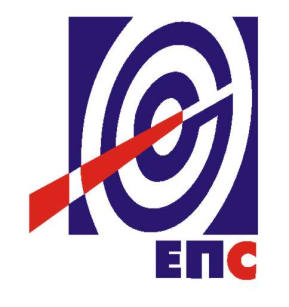 НАРУЧИЛАЦЈАВНО ПРЕДУЗЕЋЕ„ЕЛЕКТРОПРИВРЕДА СРБИЈЕ“БЕОГРАДУЛИЦА ЦАРИЦЕ МИЛИЦЕ БРОЈ 2КОНКУРСНА ДОКУМЕНТАЦИЈАза израду студије ”КОНТРОЛНИ ТЕРМИЧКИ ПРОРАЧУН ПАРНОГ КОТЛА                                         И CFD* ПРОРАЧУН ЛОЖИШТА БЛОКОВА БР. 3, 4 и 5”ТЕ Никола Тесла A у Обреновцу- У ОТВОРЕНОМ ПОСТУПКУ -ЈАВНА НАБАВКА 1000/0145/2015(заведено у ЈП ЕПС број12.01. 65620/13-15 од 15.12.2015. године)Београд, децембар 2015. годинеНа основу чл. 53. Закона о јавним набавкама („Сл. гласник РС” бр. 124/12, 14/15 и 68/15),  у даљем тексту: Закон, чл. 47. Правилника о обавезним елементима конкурсне документације у поступцима јавних набавки и начину доказивања испуњености услова („Сл. гласник Републике Србије” бр.68/15), Одлуке о покретању поступка јавне набавке број 12.01.65620/2 од 26.11.2014. године и Решења о образовању Kомисије за јавну набавку, број 12.01.65620/3  од 26.11.2014. године, припремљена је:КОНКУРСНА ДОКУМЕНТАЦИЈАСАДРЖАЈ1.	ОПШТИ ПОДАЦИ О ЈАВНОЈ НАБАЦИ	32.	УПУТСТВО ПОНУЂАЧИМА КАКО ДА САЧИНЕ ПОНУДУ	43.	КРИТЕРИЈУМ ЗА ДОДЕЛУ УГОВОРА	164.	УСЛОВИ ЗА УЧЕШЋЕ У ПОСТУПКУ ЈАВНЕ НАБАВКЕ ИЗ ЧЛ. 75. И 76. ЗАКОНА И УПУТСТВО КАКО СЕ ДОКАЗУЈЕ ИСПУЊЕНОСТ ТИХ УСЛОВА	17Непходним пословним капацитетом	175.	ВРСТА, ТЕХНИЧКЕ КАРАКТЕРИСТИКЕ И СПЕЦИФИКАЦИЈА ПРЕДМЕТА ЈАВНЕ НАБАВКЕ	22ОБРАСЦИ 6.	26 Укупан број страна: 53ОПШТИ ПОДАЦИ О ЈАВНОЈ НАБАЦИПредмет поступка јавне набавке: услуге израде студије „Контролни термички прорачун парног котла и CFD* ложишта блокова бр. 3, 4 и 5 у ТЕ „Никола Тесла А“ у Обреновцу“Јавна набавка није обликована по партијамаУПУТСТВО ПОНУЂАЧИМА КАКО ДА САЧИНЕ ПОНУДУКонкурсна документација садржи Упутство понуђачима како да сачине понуду и потребне податке о захтевима наручиоца у погледу садржине понуде, као и услове под којима се спроводи поступак избора најповољније понуде у поступку јавне набавке.Понуђач мора да испуњава све услове одређене Законом и овом конкурсном документацијом. Понуда се припрема и доставља на основу Позива за подношење понуда, у складу са конкурсном документацијом, у супротном, понуда се одбија као неприхватљива.Врста, техничке карактеристике и спецификација предмета јавне набавке дата је у Одељку 5. конкурсне документације.2.1	ПОДАЦИ О ЈЕЗИКУ У ПОСТУПКУ ЈАВНЕ НАБАВКЕ	Наручилац је припремио конкурсну документацију на српском језику и водиће поступак јавне набавке на српском језику. 	Понуда са свим прилозима мора бити сачињена на српском језику.	Ако је неки доказ или документ на страном језику, исти мора бити преведен на српски језик и оверен од стране овлашћеног преводиоца. 		Ако понуда са свим прилозима није сачињена на српском језику, понуда ће бити одбијена, као неприхватљива.2.2 	НАЧИН САСТАВЉАЊА ПОНУДЕ И ПОПУЊАВАЊА ОБРАСЦА ПОНУДЕПонуђач је обавезан да сачини понуду тако што, јасно и недвосмислено, читко својеручно, откуцано на рачунару или писаћој машини, уписује тражене податке у обрасце или према обрасцима који су саставни део конкурсне документације и оверава је печатом и потписом законског заступника, другог заступника уписаног у регистар надлежног органа или лица овлашћеног од стране законског заступника уз доставу овлашћења у понуди.Понуђач је обавезан да у Обрасцу понуде наведе: укупну цену без ПДВ-а, рок важења понуде, као и остале елементе из Обрасца понуде.		Сви документи, поднети у понуди пожељно је да буду повезани траком у целину и запечаћени (воском или на неки други начин), тако да се не могу накнадно убацивати, одстрањивати или замењивати појединачни листови, односно прилози, а да се видно не оштете листови или печат. 	Пожељно је да понуђач редним бројем означи сваку страницу листа у понуди, укључујући и празне стране, својеручно, рачунаром или писаћом машином. Докази који се достављају уз понуду, а због своје важности не смеју бити оштећени, означени бројем (средство обезбеђења), стављају се у посебну фолију, а на фолији се видно врши парафирање и означава редни број странице листа из понуде. Фолија се мора залепити при врху како би се докази, који се због своје важности не смеју оштетити, заштитили.Понуђач подноси понуду са доказима о испуњености услова из конкурсне документације, лично или поштом, у затвореној и запечаћеној коверти, тако да се са сигурношћу може закључити да се први пут отвара, на адресу: Јавно предузеће „Електропривреда Србије“, 11000 Београд, Србија, Балканска 13, Писарница - са назнаком: „Понуда за јавну набавку услуге израде студије „Контролни термички прорачун парног котла и CFD* ложишта блокова бр. 3, 4 и 5 у ТЕ „Никола Тесла А“ у Обреновцу“ ЈН/1000/0145/2015 - НЕ ОТВАРАТИ“.На полеђини коверте обавезно се уписује тачан назив и адреса понуђача, телефон и факс понуђача, као и име и презиме овлашћеног лица за контакт.У случају да понуду подноси група понуђача, на коверти је потребно назначити да се ради о групи понуђача и навести називе и адресу свих учесника у заједничкој понуди.2.3	ПОДНОШЕЊЕ, ИЗМЕНА, ДОПУНА И ОПОЗИВ ПОНУДЕ	Понуђач може поднети само једну понуду.Понуду може поднети понуђач самостално, група понуђача, као и понуђач са подизвођачем. Понуђач који је самостално поднео понуду не може истовремено да учествује у заједничкој понуди или као подизвођач. У случају да понуђач поступи супротно наведеном упутству свака понуда понуђача у којој се појављује биће одбијена. Понуђач може бити члан само једне групе понуђача која подноси заједничку понуду, односно учествовати у само једној заједничкој понуди. Уколико је понуђач, у оквиру групе понуђача, поднео две или више заједничких понуда, Наручилац ће све такве понуде одбити.Подношење заједничке понуде од стране групе понуђача, при чему група или један или више учесника ангажује и подизвођача није дозвољено.У року за подношење понуде понуђач може да измени или допуни већ поднету понуду писаним путем, на адресу Наручиоца, са назнаком „ИЗМЕНА – ДОПУНА Понуде за јавну набавку услуге израде студије „Контролни термички прорачун парног котла и CFD* ложишта блокова бр. 3, 4 и 5 у ТЕ „Никола Тесла А“ у Обреновцу“ ЈН/1000/0145/2015 – НЕ ОТВАРАТИ“.У случају измене или допуне достављене понуде, Наручилац ће приликом стручне оцене понуде узети у обзир измене и допуне само ако су извршене у целини и према обрасцу на који се, у већ достављеној понуди,измена или допуна односи.У року за подношење понуде понуђач може да опозове поднету понуду писаним путем, на адресу Наручиоца, са назнаком „ОПОЗИВ - Понуде за јавну набавку услуге израде студије „Контролни термички прорачун парног котла и CFD* ложишта блокова бр. 3, 4 и 5 у ТЕ „Никола Тесла А“ у Обреновцу“ ЈН/1000/0145/2015 – НЕ ОТВАРАТИ“.У случају опозива поднете понуде пре истека рока за подношење понуда, Наручилац такву понуду неће отварати, већ ће је неотворену вратити понуђачу након потписаног записника о примопредаји.Уколико понуђач измени или опозове понуду поднету по истеку рока за подношење понуда, Наручилац ће наплатити средство обезбеђења дато на име озбиљности понуде.2.4	ПАРТИЈЕПредметна јавна набавка није обликована у више посебних целина (партија).2.5	ПОНУДА СА ВАРИЈАНТАМА Понуда са варијантама није дозвољена. 2.6	РОК ЗА ПОДНОШЕЊЕ ПОНУДА И ОТВАРАЊЕ ПОНУДА	Благовременим се сматрају понуде које су примљене и оверене печатом пријема у писарници Наручиоца, најкасније до 09:00 часова тридесетог (30) дана од дана објављивања позива за подношење понуда на Порталу јавних набавки, без обзира на начин на који су послате. Позив за подношење понуда је објављен и на Порталу службених гласила Републике Србије и база прописа, као и на интернет страници Наручиоца, с тим што се рок за подношење понуда, у складу са Законом, рачуна од дана објаве позива на Порталу јавних набавки.Имајући у виду да је позив за предметну набавку објављен дана 15.12.2015. године на Порталу јавних набавки то је самим тим рок за подношење понуда 05.01.2016. године до 10:00 часова.	Ако је понуда поднета по истеку рока за подношење понуда одређеног у позиву и конкурсној документацији, сматраће се неблаговременом, а Наручилац ће по окончању поступка отварања понуда, овакву понуду вратити неотворену понуђачу, са назнаком да је поднета неблаговремено.	Комисија за јавне набавке ће благовремено поднете понуде јавно отворити дана 05.01.2016. године у 10:30 часова у просторијама Јавног предузећа „Електропривреда Србије“, Београд, Улица Балканска13.	Представници понуђача који учествују у поступку јавног отварања понуда, морају да пре почетка поступка јавног отварања доставе Комисији за јавне набавке писано овлашћење за учествовање у овом поступку, издато на меморандуму понуђача, заведено и оверено печатом и потписом законског заступника понуђача или другог заступника уписаног у регистар надлежног органа.Комисија за јавну набавку води записник о отварању понуда у који се уносе подаци у складу са Законом.Записник о отварању понуда потписују чланови комисије и овлашћени представници понуђача, који преузимају примерак записника.Наручилац ће у року од 3 дана од дана окончања поступка отварања понуда поштом или електронским путем доставити записник о отварању понуда понуђачима који нису учествовали у поступку отварања понуда.2.7	ПОДИЗВОЂАЧИ		Ако понуђач у понуди наведе да ће делимично извршење набавке поверити подизвођачу, дужан је да наведе назив подизвођача, а уколико уговор између наручиоца и понуђача буде закључен, тај подизвођач ће бити наведен у уговору.		Понуђач је дужан да у понуди наведе проценат укупне вредности набавке који ће поверити подизвођачу, а који не може бити већи од 50% као и део предмета набавке који ће извршити преко подизвођача.Понуђач је дужан да наручиоцу, на његов захтев, омогући приступ код подизвођача ради утврђивања испуњености услова.	Сваки подизвођач, којега понуђач ангажује, мора да испуњава услове из члана 75. став 1. тачка 1), 2) и 4) Закона, што се доказује достављањем доказа наведених у одељку Услови за учешће из члана 75. и 76. Закона и Упутство како се доказује испуњеност тих услова.Додатне услове у вези са капацитетима понуђач испуњава самостално, без обзира на агажовање подизвођача.		Све обрасце у понуди потписује и оверава понуђач, изузев Обрасца 3. који попуњава, потписује и оверава сваки подизвођач у своје име.Понуђач у потпуности одговара Наручиоцу за извршење уговорене набавке, без обзира на број подизвођача.Понуђач не може ангажовати као подизвођача лице које није навео у понуди, у супротном наручилац ће реализовати средство обезбеђења и раскинути уговор, осим ако би раскидом уговора наручилац претрпео знатну штету. Понуђач може ангажовати као подизвођача лице које није навео у понуди, ако је на страни подизвођача након подношења понуде настала трајнија неспособност плаћања, ако то лице испуњава све услове одређене за подизвођача и уколико добије претходну сагласност наручиоца.		Наручилац у овом поступку не предвиђа примену одредби става 9. и 10. члана 80. Закона.2.8 	ГРУПА ПОНУЂАЧА (ЗАЈЕДНИЧКА ПОНУДА)У случају да више понуђача поднесе заједничку понуду, они као саставни део понуде морају доставити споразум о заједничком извршењу набавке, којим се међусобно и према наручиоцу обавезују на заједничко извршење набавке, који обавезно садржи податке прописане чланом 81. став 4. и 5. Закона  и то податке о: -члану групе који ће бити носилац посла, односно који ће поднети понуду и који ће заступати групу понуђача пред наручиоцем;-опису послова сваког од понуђача из групе понуђача у извршењу уговора-неограниченој, солидарној одговорности сваког члана, према Наручиоцу у складу са Законом.Сваки понуђач из групе понуђача  која подноси заједничку понуду мора да испуњава услове из члана 75. став 1. тачка 1), 2) и 4) Закона, што доказује достављањем доказа наведеним у одељку Услови за учешће из члана 75. и 76. Закона и Упутство како се доказује испуњеност тих услова. Услове у вези са капацитетима, у складу са чланом 76. Закона, понуђачи из групе испуњавају заједно, на основу достављених доказа дефинисаних конкурсном документацијом.У случају заједничке понуде групе понуђача све обрасце потписује и оверава члан групе понуђача који је одређен као Носилац посла у споразуму чланова групе понуђача, изузев Обрасца 3. и Обрасца 4. које попуњава, потписује и оверава сваки члан групе понуђача у своје име.2.9	НАЧИН И УСЛОВИ ПЛАЋАЊА	Понуда мора да садржи начин и услове фактурисања и плаћања које понуђач наводи у Обрасцу понуде (Образац 2. из конкурсне документације).	Наручилац прихвата плаћање под следећим условима:90% (деведесет одсто) укупно уговорене вредности, према привременим ситуацијама (кварталним, односно према степену готовости) издатим сразмерно степену реализације услуга, на бази прихваћених периодичних извештаја, које оверава овлашћено лице испред радне групе Наручиоца задужене за праћење реализације предметне студије;10% (десет одсто) укупно уговорене вредности, према фактури издатој након достављања и прихватања Студије усаглашене са закључцима надлежног стручног тела ЈП ЕПС, на бази прихваћеног Коначног извештаја,  који оверава овлашћено лице испред радне групе Наручиоца задужене за праћење реализације предметне студије.Пружалац услуге се обавезује да Наручиоцу, у току реализације овог уговора, достави следеће:периодични, односно према степену готовости извештаја и припадајуће фактуре,уговорену Студију, коначни извештај и припадајућу фактуру.Периодични извештај обавезно садржи: преглед активности извршених у датом месецу, докумената – доказе да су наведене активности извршене и оквирни преглед преосталих активности до краја извршења Уговора према опису и врсти услуге.Пружалац услуге доставља Наручиоцу потписан периодични извештај о реализованим услугама у том периоду у три примерка.Наручилац има право да року од 3 дана након пријема периодичног извештаја, достави примедбе у писаном облику на исти Пружаоцу услуге или достављени периодични извештај прихвати и овери. 	Пружалац услуге је дужан да поступи по писаним примедбама Наручиоца у року који у зависности од обима примедби одређује Наручилац у тексту примедби.Уколико Пружалац услуге у року који одреди Наручилац не поступи по примедбама из неоправданих разлога, Наручилац има право да наплати средство обезбеђења дато на име доброг извршења посла или једнострано раскине уговор.	Пружалац услуге је у обавези да достави Наручиоцу фактуру по сваком прихваћеном периодичном извештају у року од три дана од дана пријема овереног Извештаја од стране Наручиоца.	Плаћање се врши на основу исправних периодичних фактура које у прилогу садрже оверени периодични извештај о реализованим услугама у року до 45  дана од дана пријема исправне фактуре (рачуна). 	О усвајању предметне Студије од стране надлежног тела ЈП ЕПС, Наручилац ће обавестити Пружаоца услуге у писаном облику у року од седам дана од дана усвајања.	Након реализације свих активности утврђених Уговором Пружалац услуге доставља Наручиоцу Коначни извештај који оверава овлашћени представник Наручиоца.	Наручилац има право да, након пријема Коначног извештаја у року од три дана достави примедбе у писаном облику на исти Пружаоцу услуге или достављени извештај прихвати и овери. 	Пружалац услуге је дужан да поступи по писаним примедбама Наручиоца у року који у зависности од обима примедби одређује Наручилац у тексту примедби.Уколико Пружалац услуге у року који одреди Наручилац не поступи по примедбама из неоправданих разлога, Наручилац има право да наплати средство обезбеђења дато на име доброг извршења посла или једнострано раскине уговор	Пружалац услуге доставља Наручиоцу фактуру у року од три дана од дана пријема овереног извештаја од стране Наручиоца.Коначни извештај обавезно садржи: преглед свих извршених уговорених активности, месечно одобрених извршених активности и достављених докумената и финални уговорни производ.	Плаћање се врши на основу исправне фактуре која у прилогу садржи оверени Коначни извештај о реализованим услугама у року до 45 дана од дана пријема исправне фактуре (рачуна).	Ако понуђач понуди други начин плаћања, понуда ће бити одбијена, као неприхватљива.2.10 	РОК ПОЧЕТКА И ИЗВРШЕЊА УСЛУГЕ             Рок за почетак извршења услуге је најкасније 3 дана од дана закључења уговора.Рок извршења услуге не може бити дужи од 300 календарских дана од дана закључења  уговора. Ако понуђач понуди рок извршења услуге дужи од 300 календарских дана, понуда ће бити одбијена као неприхватљива.2.11	ТЕРМИН ПЛАН ИЗВРШЕЊА УСЛУГАУ оквиру посебног прилога потребно је да понуђач дефинише и Термин план извршења услуга по активностима  пројекта, који треба да садржи тачне податке о врсти услуге, року почетка и завршетка Студије по тачкама(фазама) програмског задатка (Образац 4. из конкурсне документације).Ако понуђач у понуди не достави Термин план, понуда ће бити одбијена као неприхватљива.2.12	СРЕДСТВА ФИНАНСИЈСКОГ ОБЕЗБЕЂЕЊА Понуђач је дужан да достави следећа средства финансијског обезбеђења, у складу са обрасцима из конкурсне документације:Уз  понуду треба доставити:Банкарску гаранција за озбиљност понудеПонуђач доставља оригинал банкарску гаранцију за озбиљност понуде у висини од 10% од вредности понуде без ПДВ. Банкарска гаранција понуђача мора бити неопозива безусловна (без права на приговор) и наплатива на први позив, са трајањем најмање од 60 (словима: шездесет) дана од дана отварања понуда, с тим да евентуални продужетак рока важења понуде има за последицу и продужење рока важења банкарске гаранције за исти број дана. У случају да понуђач не испуни своје обавезе у поступку јавне набавке, Наручилац ће уновчити приложену банкарску гаранцију и то:ако понуђач опозове, допуни или измени своју понуду коју је Наручилац прихватио;у случају да понуђач прихваћене понуде одбије да потпише уговор у одређеном року;у случају да понуђач не достави захтевану гаранцију предвиђену  уговором.	У случају спора ако је пословно седиште:банке гаранта у Републици Србији по овој Гаранцији, утврђује се надлежност суда у Београду и примена материјалног права Републике Србије;банке гаранта изван Републике Србије по овој Гаранцији, утврђује се надлежност Спољнотрговинске арбитраже при Привредној комори Србије уз примену Правилника Привредне коморе Србије и процесног и материјалног права Републике Србије. Ако понуђач поднесе гаранцију стране банке, та банка мора имати најмање додељен кредитни рејтинг коме одговара ниво кредитног квалитета 3 (инвестициони ранг). У случају да понуду даје група понуђача, средство финансијског обезбеђења доставља понуђач из групе понуђача који је одређен у споразуму о заједничком извршењу услуге групе понуђача да даје средство обезбеђења.Уколико Понуђач не достави средство финансијског обезбеђења на горе описан начин, понуда ће бити одбијена као неприхватљива.Средство финансијског обезбеђења и остала примљена документа по том основу, биће враћена Понуђачима с којима не буде  закључен уговор одмах по закључењу уговора са изабраним Понуђачем, а Понуђачу са којим је закључен уговор одмах након достављања средстава обезбеђења за добро извршење посла захтеваног уговором.Сви трошкови око прибављања средстава обезбеђења падају на терет понуђача, а и исти могу бити наведени у Обрасцу 8 конкурсне документације.Приликом закључења уговора треба доставитиБанкарску гаранцију за добро извршење послаИзабрани понуђач је дужан да у року од 8 (осам) дана од закључења Уговора, Наручиоцу достави неопозиву, безусловну (без права на приговор) и на први позив наплативу банкарску гаранцију за добро извршење посла у износу од 10% вредности уговора без ПДВ. Ако предмет јавне набавке није истоврсан предмету за коју је понуђач добио негативну референцу, наручилац ће захтевати додатно обезбеђење испуњење уговорних обавеза. У том случају банкарска гаранција за добро извршење посла износи 15% вредности уговора без ПДВ.  Банкарска гаранција за добро извршење посла мора трајати најмање 60 (шездесет) дана дуже од уговореног рока извршења посла, с тим да евентуални продужетак уговреног рока извршења посла има за последицу и продужење рока важења банкарске гаранције за исти број дана.	У случају спора ако је пословно седиште:банке гаранта у Републици Србији по овој Гаранцији, утврђује се надлежност суда у Београду и примена материјалног права Републике Србије;банке гаранта изван Републике Србије по овој Гаранцији, утврђује се надлежност Спољнотрговинске арбитраже при Привредној комори Србије уз примену Правилника Привредне коморе Србије и процесног и материјалног права Републике СрбијеАко понуђач подноси банкарску гаранцију стране банке, та банка мора имати најмање додељен кредитни рејтинг коме одговара ниво кредитног квалитета 3 (инвестициони ранг).Сви трошкови око прибављања средстава обезбеђења падају на терет понуђача, а и исти могу бити наведени у Обрасцу трошкова припреме понуде (Образац 8. конкурсне документације).У случају да понуду даје група понуђача, средство финансијског обезбеђења доставља понуђач из групе понуђача који је одређен у споразуму о заједничком извршењу услуге групе понуђача да даје средство обезбеђења Сва средстава финансијског обезбеђења могу гласити на члана групе понуђача (не мора бити исти члан) или понуђача, али не и на подизвођача.У случају да у току важења уговора понуђач не изврши уговорене обавезе, а Наручилац рекламира количину и квалитет услуга или понуђач прекорачи рок извршења у складу са закљученим уговором, Наручилац може да наплати средство финансијског обезбеђења по основу доброг извршења посла и да једнострано раскине уговор.2.13	ДОДАТНЕ ИНФОРМАЦИЈЕ И ПОЈАШЊЕЊА              Понуђач може, у писаном облику, тражити додатне информације или појашњења у вези са припремом понуде, најкасније пет дана пре истека рока за подношење понуде, на адресу Наручиоца, са назнаком: „ОБЈАШЊЕЊА – позив за јавну набавку услуге израде студије „Контролни термички прорачун парног котла и CFD* ложишта блокова бр. 3, 4 и 5 у ТЕ „Никола Тесла А“ у Обреновцу“ ЈН/1000/0145/2015 или електронским путем на е-mail адресу: milos.zarkovic@eps.rs , радним данима (понедељак – петак) у времену од 08 до 16 часова. Захтев за појашњење примљен после наведеног времена или током викенда/нерадног дана биће евидентиран као примљен првог следећег радног дана. У захтеву за додатним појашњењем заинтересовано лице може указати Наручиоцу и на евентуално уочене недостатке и неправилности у конкурсној документацији.              Наручилац ће у року од три дана по пријему захтева одговор објавити на Порталу јавних набавки и својој интернет страници.Комуникација у поступку јавне набавке се врши на начин одређен чланом 20. Закона.2.14	ЦЕНАЦена се исказује у динарима, без пореза на додату вредност.У случају да у достављеној понуди није назначено да ли је понуђена цена са или без пореза, сматраће се сагласно Закону, да је иста без пореза. 		Понуђена цена мора бити фиксна и не може се мењати за време важења уговора.	У Обрасцу “Структура цене“ (Образац 6. из конкурсне документације) треба исказати структуру цене, као обрачун трошкова који се надокнађују, док у Обрасцу понуде (Образац 2. из конкурсне документације) треба исказати укупну понуђену цену.	Понуђена цена мора да покрива и укључује све трошкове које понуђач има у реализацији набавке.	Ако је у понуди исказана неуобичајено ниска цена, Наручилац ће поступити у складу са чланом 92. Закона.2.15	ДОДАТНА ОБЈАШЊЕЊА, КОНТРОЛА И ДОПУШТЕНЕ ИСПРАВКЕНаручилац може, после отварања понуда, писаним путем или електронским путем да захтева од понуђача додатна објашњења која ће помоћи при прегледу, вредновању и упоређивању понуда, као и да врши контролу (увид) код понуђача и/или његовог подизвођача, односно учесника заједничке понуде.  Понуђач је дужан да поступи по захтеву Наручиоца, односно достави тражена објашњења и омогући непосредни увид.Наручилац може, уз сагласност понуђача, да изврши исправке рачунских грешака уочених приликом разматрања понуде по окончаном поступку отварања понуда.		У случају разлике између јединичне и укупне цене, меродавна је јединична цена. 	2.16	НЕГАТИВНЕ РЕФЕРЕНЦЕНаручилац може одбити понуду уколико поседује доказ да је понуђач у претходне три године пре објављивања позива за подношење понуда, у поступку јавне набавке:          -поступао супротно забрани из чл. 23. и 25. Закона;          -учинио повреду конкуренције;          -доставио неистините податке у понуди или без оправданих разлога одбио да закључи уговор о јавној набавци, након што му је уговор додељен;         -одбио да достави доказе и средства обезбеђења на шта се у понуди обавезао.Наручилац може одбити понуду уколико поседује доказ који потврђује да понуђач није испуњавао своје обавезе по раније закљученим уговорима о јавним набавкама који су се односили на исти предмет набавке, за период од претходне три године пре објављивања позива за подношење понуда. Доказ наведеног може бити:          -правоснажна судска одлука или коначна одлука другог надлежног органа;          -исправа о реализованом средству обезбеђења испуњења обавеза у поступку јавне набавке или испуњења уговорних обавеза;         -исправа о наплаћеној уговорној казни;          -рекламације потрошача, односно корисника, ако нису отклоњене у уговореном року;          -изјава о раскиду уговора због неиспуњења битних елемената уговора дата на начин и под условима предвиђеним законом којим се уређују облигациони односи;          -доказ о ангажовању на извршењу уговора о јавној набавци лица која нису означена у понуди као подизвођачи, односно чланови групе понуђача;          -други одговарајући доказ примерен предмету јавне набавке који се односи на испуњење обавеза у ранијим поступцима јавне набавке или по раније закљученим уговорима о јавним набавкама.Наручилац може одбити понуду ако поседује доказ из става 3. тачка 1) члана 82. Закона, који се односи на поступак који је спровео или уговор који је закључио и други наручилац ако је предмет јавне набавке истоврсан. Наручилац ће поступити на наведене начине и у случају заједничке понуде групе понуђача уколико утврди да постоје напред наведени докази за једног или више чланова групе понуђача. 2.17 	ПОШТОВАЊЕ ОБАВЕЗА КОЈЕ ПРОИЗИЛАЗЕ ИЗ ПРОПИСА О ЗАШТИТИ НА РАДУ И ДРУГИХ ПРОПИСАПонуђач је дужан да  при састављању понуде изричито наведе да је поштовао обавезе које произлазе из прописа Републике Србије о заштити на раду, запошљавању и условима рада, заштити животне средине, као и да понуђач гарантује да је власник или носилац права интелектуалне својине (Образац 3. из конкурсне документације).Накнаду за коришћење патената, као и одговорност за коришћење и повреду заштићених права интелектуалне својине трећих лица сноси понуђач.2.18	РОК ВАЖЕЊА ПОНУДЕ Понуда мора да важи најмање 60 (словима: шездесет) дана од дана отварања понуда. У случају истека рока важења понуде наручилац је дужан да у писаном облику затражи од понуђача продужење рока важења понуде.Понуђач који прихвати захтев за продужење рока важења понуде, не може мењати понуду.У случају да понуђач наведе краћи рок важења понуде, понуда ће бити одбијена, као неприхватљива.2.19	РОК ЗА ЗАКЉУЧЕЊЕ УГОВОРАПо пријему одлуке о додели уговора, а по истеку рока за подношење захтева за заштиту права, изабрани понуђач ће бити позван да приступи закључењу уговора у року од највише 8 дана. Ако наручилац не достави потписан уговор понуђачу у року из става 1. понуђач није дужан да потпише уговор што се неће сматрати одустајањем од понуде и не може због тога сносити било какве последице, осим ако је поднет благовремен захтев за заштиту права.Ако понуђач чија је понуда изабрана као најповољнија не потпише уговор у наведеном року, Наручилац  ће одлучити да ли ће уговор о јавној набавци закључити са првим следећим најповољнијим понуђачем.Наручилац може и пре истека рока за подношење захтева за заштиту права закључити уговор о јавној набавци у случају испуњености услова из члана 112. став 2. тачка 5. Закона, у ком случају ће изабрани понуђач бити позван да приступи закључењу уговора у року од највише 8 дана.2.20	НАЧИН ОЗНАЧАВАЊА ПОВЕРЉИВИХ ПОДАТАКАПодаци које понуђач оправдано означи као поверљиве биће коришћени само у току поступка јавне набавке у складу са позивом и неће бити доступни ником изван круга лица која су укључена у поступак јавне набавке. Ови подаци неће бити објављени приликом отварања понуда и у наставку поступка. Наручилац може да одбије да пружи информацију која би значила повреду поверљивости података добијених у понуди. Као поверљива, понуђач може означити документа која садрже личне податке, а које не садржи ни један јавни регистар, или која на други начин нису доступна, као и пословне податке који су прописима одређени као поверљиви. Наручилац ће као поверљива третирати она документа која у десном горњем углу великим словима имају исписано „ПОВЕРЉИВО“.Наручилац не одговара за поверљивост података који нису означени на горе наведени начин.Ако се као поверљиви означе подаци који не одговарају горе наведеним условима, Наручилац ће позвати понуђача да уклони ознаку поверљивости. Понуђач ће то учинити тако што ће његов представник изнад ознаке поверљивости написати „ОПОЗИВ“, уписати датум, време и потписати се.Ако понуђач у року који одреди Наручилац не опозове поверљивост докумената, Наручилац ће третирати ову понуду као понуду без поверљивих података.Наручилац је дужан да доследно поштује законите интересе понуђача, штитећи њихове техничке и пословне тајне у смислу закона којим се уређује заштита пословне тајне.Неће се сматрати поверљивим докази о испуњености обавезних услова, цена и други подаци из понуде који су од значаја за примену елемената критеријума и рангирање понуде.2.21	ТРОШКОВИ ПОНУДЕТрошкове припреме и подношења понуде сноси искључиво понуђач и не може тражити од наручиоца накнаду трошкова.Понуђач може да у оквиру понуде достави укупан износ и структуру трошкова припремања понуде.2.22	ОБРАЗАЦ СТРУКТУРЕ ЦЕНЕСтруктуру цене понуђач наводи тако што попуњавa, потписује и оверава печатом Образац 6 из конкурсне документације.2.23	МОДЕЛ УГОВОРА	У складу са датим Моделом уговора и елементима најповољније понуде биће закључен Уговор о јавној набавци.	Понуђач је обавезан да уз понуду достави попуњен, потписан и печатиран образац „Модел уговора“ (са Моделом уговора о чувању пословне тајне и поверљивих информација, који је његов саставни део), у супротном понуда ће бити одбијена као неприхватљива. 2.24	РАЗЛОЗИ ЗА ОДБИЈАЊЕ ПОНУДЕ И ОБУСТАВУ ПОСТУПКА	У поступку јавне набавке Наручилац ће одбити неприхватљиву понуду у складу са чланом 107. став 1. Закона.	Наручилац ће донети одлуку о обустави поступка јавне набавке у складу са чланом 109. Закона.	У случају обуставе поступка јавне набавке, Наручилац неће бити одговоран, ни на који начин, за стварну штету, изгубљену добит, или било какву другу штету коју понуђач може услед тога да претрпи, упркос томе што је Наручилац био упозорен на могућност наступања штете.2.25	ПОДАЦИ О САДРЖИНИ ПОНУДЕСадржину понуде, поред Обрасца понуде, чине и сви остали докази о испуњености услова из чл. 75. и 76. Закона предвиђени чл. 77. Закона, који су наведени у конкурсној документацији, као и сви тражени прилози и изјаве на начин предвиђен следећим ставом ове тачке:попуњен, потписан и печатом оверен образац „Изјава о независној понуди“ (Образац 1.)попуњен, потписан и печатом оверен образац „Образац понуде“ (Образац 2.)попуњен, потписан и печатом оверен образац „Подаци о понуђачу“ (Образац 2.1), ако наступа самостално и у случају да наступа у заједничкој понуди за Лидера-носиоца посла;попуњен, потписан и печатом оверен образац „Подаци о подизвођачу“, за сваког подизвођача, у случају да понуђач наступа са подизвођачем (Образац 2.2);попуњен, потписан и печатом оверен образац „Подаци о члану групе понуђача“, за сваког члана групе понуђача, у случају да понуђач наступа у заједничкој понуди (Образац 2.3)попуњен, потписан и печатом оверен образац Изјаве у складу са чланом 75. став 2. Закона (Образац 3.)попуњен, потписан и печатом оверен образац „Термин план извршења услуге“ (Образац 4.)попуњен, потписан и печатом оверен образац „Квалификациона структура извршилаца који ће бити ангажовани у извршењу услуга које су предмет набавке“ (Образац 5.)попуњен, потписан и печатом оверен образац „Структура цене“ (Образац 6.)попуњен, потписан и печатом оверен образац „Потврда о извршеним услугама“ код ранијег наручиоца услуга (Образац 7.1)попуњен, потписан и печатом оверен образац „Листа референци понуђача“ (Образац 7.2)попуњен, потписан и печатом оверен „Образац трошкова припреме понуде“ (Образац 8.)средство финансијског обезбеђења озбиљности понуде у складу са тачком 3.13 подтачка 1) овог одељка конкурсне документације и Обрасцем 9попуњен, потписан и печатом оверен образац „Модел уговора“ (Образац 10.)попуњен, потписан и печатом оверен образац „Модел уговора о поверљивости и чувању пословне тајне “ (Образац 11.).2.26	ЗАШТИТА ПРАВА ПОНУЂАЧАЗахтев за заштиту права може се поднети у току целог поступка јавне набавке, против сваке радње, осим ако Законом није другачије одређено.Захтев за заштиту права може да поднесе понуђач, односно заинтересовано лице, који има интерес за доделу уговора, у конкретном поступку јавне набавке и који је претрпео или би могао да претрпи штету због поступања Наручиоца противно одредбама Закона.Захтев за заштиту права се подноси наручиоцу, са назнаком „Захтев за заштиту права јн. бр. 1000/0145/2015“.Копију захтева за заштиту права подносилац истовремено доставља Републичкој комисији за заштиту права у поступцима јавних набавки, на адресу: 11000 Београд, Немањина 22-26.Захтев за заштиту права садржи:назив и адресу подносиоца захтева и лице за контакт; назив и адресу наручиоца; податке о јавној набавци која је предмет захтева, односно о одлуци наручиоца; повреде прописа којима се уређује поступак јавне набавке; чињенице и доказе којима се повреде доказују; потврду о уплати таксе из члана 156. овог закона потпис подносиоца. Захтев за заштиту права којим се оспорава врста поступка, садржина позива за подношење понуда или конкурсне документације сматраће се благовременим ако је примљен од стране наручиоца најкасније седам дана пре истека рока за подношење понуда, без обзира на начин достављања, и уколико је подносилац захтева у складу са чланом 63. став 2. Закона указао Наручиоцу на евентуалне недостатке и неправилности, а Наручилац исте није отклонио.Захтев за заштиту права којим се оспоравају радње које Наручилац предузме пре истека рока за подношење понуда, а након истека рока из претходног става, сматраће се благовременим уколико је поднет најкасније до истека рока за подношење понуда. После доношења одлуке о додели уговора и одлуке о обустави поступка, рок за подношење захтева за заштиту права је десет дана од дана објављивања одлуке на Порталу јавних набавки.Захтев за заштиту права не задржава даље активности Наручиоца у поступку јавне набавке у складу са одредбама члана 150. Закона. Наручилац објављује обавештење о поднетом захтеву за заштиту права на Порталу јавних набавки и на својој интернет страници најкасније у року од два дана од дана пријема захтева за заштиту права, које садржи податке из Прилога 3Љ Закона.Наручилац може да одлучи да заустави даље активности у случају подношења захтева за заштиту права, при чему је тад дужан да у обавештењу о поднетом захтеву за заштиту права наведе да зауставља даље активности у поступку јавне набавке. Подносилац захтева за заштиту права дужан је да на рачун буџета Републике Србије (број рачуна: 840-30678845-06, шифра плаћања 153 или 253, позив на број 1000-0145-2015, сврха: ЗЗП, ЈП ЕПС, јн. бр. 1000/0211/2015, прималац уплате: буџет Републике Србије) уплати таксу и то:уколико се захтевом за заштиту права оспорава врста поступка јавне набавке, садржина позива за подношење понуда, односно садржина конкурсне документације или друге радње Наручиоца предузете пре отварања понуда, такса износи 120.000,00 динара;уколико се захтевом за заштиту права оспоравају радње Наручиоца предузете после отварања понуда, изузев Одлуке о додели уговора о јавној набавци, висина таксе износи 120.000,00 динара;уколико се захтевом за заштиту права оспорава Одлука о додели уговора о јавној набавци, висина таксе се одређује према понуђеној цени понуђача коме је додељен уговор, па ако та цена не прелази 120.000.000,00 динара такса износи 120.000,00 динара, а ако та цена прелази 120.000.000,00 динара, такса износи 0,1% понуђене цене понуђача коме је додељен уговор.Упутство о уплати таксе је јавно доступно на сајту Републичке комисије за заштиту права у поступцима јавних набавки: http://www.kjn.gov.rs/ci/uputstvo-o-uplati-republicke-administrativne-takse.htmlКРИТЕРИЈУМ ЗА ДОДЕЛУ УГОВОРАОдлуку о додели уговора Наручилац ће донети применом критеријума  „најнижа понуђена цена“.Уколико две или више понуда имају на исту понуђену цену која је уједно и најнижа, набавка ће бити додељена понуђачу који је понудио краћи рок извршења услуге.УСЛОВИ ЗА УЧЕШЋЕ У ПОСТУПКУ ЈАВНЕ НАБАВКЕ ИЗ ЧЛ. 75. И 76. ЗАКОНА И УПУТСТВО КАКО СЕ ДОКАЗУЈЕ ИСПУЊЕНОСТ ТИХ УСЛОВАОБАВЕЗНИ УСЛОВИ ЗА УЧЕШЋЕ У ПОСТУПКУ ЈАВНЕ НАБАВКЕПонуђач у поступку јавне набавке мора доказати:да је регистрован код надлежног органа, односно уписан у одговарајући регистар;да он и његов законски заступник није осуђиван за неко од кривичних дела као члан организоване криминалне групе, да није осуђиван за кривична дела против привреде, кривична дела против животне средине, кривично дело примања или давања мита, кривично дело преваре;да је измирио доспеле порезе, доприносе и друге јавне дажбине у складу са прописима Републике Србије или стране државе када има седиште на њеној територији.да има важећу Важећу лиценцу П052М1 за пројектовање термотехничких, термоенергетских, процесних и гасних инсталација за термоелектране-топлане електричне снаге 10 и више MW коју издаје Министарство грађевинарства, саобраћаја и инфраструктуре Републике Србије.	ДОДАТНИ УСЛОВИ ЗА УЧЕШЋЕ У ПОСТУПКУ ЈАВНЕ НАБАВКЕПонуђач у поступку јавне набавке мора доказати да  располаже:Непходним пословним капацитетом:Да је понуђач извршио услуге израде студија, елабората, пројеката и другог научно-истраживачког рада, минималне укупне вредности 20.000.000,00 динара без ПДВ (тражи се вредност извршених услуга, а не вредност из закљученог уговора),да је у последње три године (2012., 2013. И 2014.) понуђач извршио најмање две услуге које се односе на термички, хидродинамички и аеродинамички прорачун парних котлова и млинова појединачне вредности од најмање 3.000.000,00 динараНеопходним кадровским капацитетом:да понуђач има минимум 2 доктора наука машинства (који су у радном односу или су ангажовани сходно чл. 197. до 202. Закона о раду) ("Сл. Гласник  РС", бр. 24/2005, 61/2005, 54/2009, 32/2013 и 75/2014)да има минимум 2 лица са VII степеном стручне спреме машинске струке. (који су у радном односу или су ангажовани сходно чл. 197. до 202. Закона о раду)да најмање 2 лица од укупно 4 наведене у предходним алинејама имају лиценцу 330 - Oдгoвoрни прojeктaнт тeрмoтeхникe, тeрмoeнeргeтикe, прoцeснe и гaснe тeхникe (који су у радном односу или су ангажовани сходно чл. 197. до 202. Закона о раду)Упутство како се доказује испуњеност условаПонуђач је дужан да у понуди достави доказе да испуњава обавезне услове  за учешће у поступку јавне набавке у складу са Законом, и то:Правно лице:1)	извод из регистра Агенције за привредне регистре, односно извод из регистра надлежног Привредног суда; за стране понуђаче извод из одговарајућег регистра надлежног органа државе у којој има седиште;2)	извод из казнене евиденције, односно уверење надлежног суда и надлежне полицијске управе Министарства унутрашњих послова да оно и његов законски заступник није осуђиван за неко од кривичних дела као члан организоване криминалне групе, да није осуђиван за неко од кривичних дела против привреде, кривична дела против заштите животне средине, кривично дело примања или давања мита, кривично дело превареЗа домаће понуђаче:•	извод из казнене евиденције основног суда на чијем је подручју седиште домаћег правног лица, односно седиште представништва или огранка страног правног лица;•	извод из казнене евиденције Посебног одељења (за организовани криминал) Вишег суда у Београду;•	уверење из казнене евиденције надлежне полицијске управе Министарства унутрашњих послова за законског заступника – захтев за издавање овог уверења може се поднети према месту рођења, али и према месту пребивалишта.Ако је више законских заступника за сваког se доставља уверење из казнене евиденције.За стране понуђаче потврда надлежног органа државе у којој има седиште;3)	уверење Пореске управе Министарства финансија и привреде да је измирио доспеле порезе и доприносе и уверење надлежне локалне самоуправе да је измирио обавезе по основу изворних локалних јавних прихода; за стране понуђаче потврда надлежног пореског органа државе у којој има седиште.Доказ из тачке 2) и 3) не може бити старији од два месеца пре отварања понуда.Предузетник:1)	извод из регистра Агенције за привредне регистре, односно извода из одговарајућег регистра;2)	извод из казнене евиденције, односно уверење надлежне полицијске управе Министарства унутрашњих послова да није осуђиван за неко од кривичних дела као члан организоване криминалне групе, да није осуђиван за кривична дела против привреде, кривична дела против заштите животне средине, кривично дело примања или давања мита, кривично дело превареЗа домаће понуђаче:•	уверење из казнене евиденције надлежне полицијске управе Министарства унутрашњих послова – захтев за издавање овог уверења може се поднети према месту рођења, али и према месту пребивалишта.За стране понуђаче потврда надлежног органа државе у којој има седиште;3)	уверење Пореске управе Министарства финансија и привреде да је измирио доспеле порезе и доприносе и уверење надлежне управе локалне самоуправе да је измирио обавезе по основу изворних локалних јавних прихода; за стране понуђаче потврда надлежног пореског органа државе у којој има седиште.Доказ из тачке 2) и 3) не може бити старији од два месеца пре отварања понуда.Физичко лице:1)	извод из казнене евиденције, односно уверење надлежне полицијске управе Министарства унутрашњих послова да није осуђиван за неко од кривичних дела као члан организоване криминалне групе, да није осуђиван за кривична дела против привреде, кривична дела против животне средине, кривично дело примања или давања мита, кривично дело превареЗа домаће понуђаче:•	уверење из казнене евиденције надлежне полицијске управе Министарства унутрашњих послова – захтев за издавање овог уверења може се поднети према месту рођења, али и према месту пребивалишта.За стране понуђаче потврда надлежног органа државе у којој има седиште;2)	уверење Пореске управе Министарства финансија и привреде да је измирио доспеле порезе и доприносе и уверење надлежне управе локалне самоуправе да је измирио обавезе по основу изворних локалних јавних прихода; за стране понуђаче потврда надлежног пореског органа државе у којој има седиште.Доказ из тачке 1) и 2) не може бити старији од два месеца пре отварања понуда.4) Лиценца П052М1 за пројектовање термотехничких, термоенергетских, процесних и гасних инсталација за термоелектране-топлане електричне снаге 10 и више MW коју издаје Министарство грађевинарства, саобраћаја и инфраструктуре Републике Србије. Напомена: У случају подношење заједничке понуде, доказ из тачке 4., неопходно је доставити за понуђача из групе понуђача коме је поверено извршење дела набавке за који је неопходна испуњеност тог услова.У случају подношење понуде са подизвођачем, доказ из тачке 4., неопходно је доставити за подизвођача за део набавке који ће се вршити преко подизвођача.-Понуђач је дужан да у понуди достави доказе да испуњава додатне услове за учешће у поступку јавне набавке у складу са Законом, и то:Доказе неопходног пословног капацитета:Потврде о извршеним услугама (образац 7.1) Листа референци понуђача (образац 7.2) Доказе довољног кадровског капацитета:Квалификациона структура извршилаца која ће бити ангажовани у извршењу услуга које су предмет набавке (Образац 5)фотокопије одговарајућих појединачних образаца М или уговора о раду или другог уговора којим је ангажовано лице које ће бити задужено на извршењу услуга које су предмет набавке фотокопије дипломе о стеченом звању доктора науке - машинске струке фотокопије тражених лиценци 330 (тзв. мале лиценце) са потврдама о важности, које поседују предложени доктори наука  и фотокопија дипломе о завршеном VII степену стручне спреме машинске струке Услови које мора да испуни сваки подизвођач, односно члан групе понуђачаСваки подизвођач мора да испуњава услове из члана 75. став 1. тачка 1), 2) и 4) закона, што доказује достављањем доказа наведених у овом одељку. услове у вези са капацитетима из члана 76. закона, понуђач испуњава самостално без обзира на ангажовање подизвођача.Понуђач је дужан да за подизвођаче достави доказ о испуњености обаваезног услова из члана 75. Став 1. Тачка 5. Закона за део набавке који ће извшршити преко подизвођча.Сваки понуђач из групе понуђача  која подноси заједничку понуду мора да испуњава услове из члана 75. став 1. тачка 1), 2) и 4) Закона, што доказује достављањем доказа наведених у овом одељку. услове у вези са капацитетима из члана 76. Закона понуђачи из групе испуњавају заједно, на основу достављених доказа у складу oвим одељком конкурсне документације.Услов из члана 75. Став 1. Тачка 5. Закона, дужан је да испуни понуђач из групе понуђача којем је поверено извршења дела набавке за који је неопходна испуњеност тог услова.4.5 Испуњеност услова из члана 75. став 2. ЗаконаНаручилац од понуђача захтева да при састављању својих понуда изричито наведу да су поштовали обавезе које произлазе из важећих прописа о заштити на раду, запошљавању и условима рада, заштити животне средине, као и да нема забрану обављања делатности која је на снази у време подношења понуде.У вези са овим условом понуђач у понуди подноси Изјаву - Образац 3. из конкурсне документације.Ова изјава се подноси, односно исту даје и сваки члан групе понуђача, односно подизвођач, у своје име.4.6	Начин достављања доказаДокази о испуњености услова могу се достављати у неовереним копијама, а наручилац може пре доношења одлуке о додели уговора, захтевати од понуђача, чија је понуда на основу извештаја комисије за јавну набавку оцењена као најповољнија, да достави на увид оригинал или оверену копију свих или појединих доказа.Ако понуђач у остављеном, примереном року који не може бити краћи од пет дана, не достави на увид оригинал или оверену копију тражених доказа, наручилац ће његову понуду одбити као неприхватљиву.Понуђачи који су регистровани у регистру који води Агенција за привредне регистре не морају да доставе доказ из чл. 75. став. 1. тачка 1) Извод из регистра Агенције за привредне регистре, који је јавно доступан на интернет страници Агенције за привредне регистре.Наручилац неће одбити понуду као неприхватљиву, уколико не садржи доказ одређен конкурсном документацијом, ако понуђач наведе у понуди интернет страницу на којој су подаци који су тражени у оквиру услова јавно доступни.Понуђач уписан у Регистар понуђача није дужан да приликом подношења понуде, доказује испуњеност обавезних услова. Регистар понуђача је доступан на интернет страници Агенције за привредне регистре.Уколико је доказ о испуњености услова електронски документ, понуђач доставља копију електронског документа у писаном облику, у складу са законом којим се уређује електронски документ (Закон о електронском документу ,Сл.гласник РС, бр 51/2009), осим уколико подноси електронску понуду када се доказ доставља у изворном електронском облику.Ако понуђач има седиште у другој држави, наручилац може да провери да ли су документи којима понуђач доказује испуњеност тражених услова издати од стране надлежних органа те државе. Ако се у држави у којој понуђач има седиште не издају докази из члана 77. став 1. тачка 1) до 4) Закона, понуђач може, уместо доказа, приложити своју писану изјаву, дату под кривичном и материјалном одговорношћу оверену пред судским или управним органом, јавним бележником или другим надлежним органом те државе.Ако понуђач није могао да прибави тражена документа у року за подношење понуде, због тога што она до тренутка подношења понуде нису могла бити издата по прописима државе у којој понуђач има седиште и уколико уз понуду приложи одговарајући доказ за то, наручилац ће дозволити понуђачу да накнадно достави тражена документа у примереном року.Понуђач је дужан да без одлагања писмено обавести наручиоца о било којој промени у вези са испуњеношћу услова из поступка јавне набавке, која наступи до доношења одлуке, односно закључења уговора, односно током важења уговора о јавној набавци и да је документује на прописани начинСви запослени које је понуђач навео у својој понуди, морају бити ангажовани у извршењу набавке, а по извршеном избору најповољније понуде и додели уговора.ВРСТА, ТЕХНИЧКЕ КАРАКТЕРИСТИКЕ И СПЕЦИФИКАЦИЈА ПРЕДМЕТА ЈАВНЕ НАБАВКЕПројектни задатакКонтролни термички прорачун парног котла и CFD* ложишта блокова бр. 3, 4 и 5 у ТЕ „Никола Тесла А“ у Обреновцу“*Рачунарска динамика флуида-Тродимензионални прорачун ложиштаОПШТИ ПОДАЦИУВОД (ЦИЉ СТУДИЈЕ)Капитални ремонти и продужење радног века уз повећање оригинално пројектоване снаге  термоенергетских блокова 3, 4 и 5 у ТЕ Никола Тесла А подразумева, поред осталог, да се продукција парних котлова повећа у односу на номиналну продукцију. Повећањем продукције паре промениће се унеколико температуре предајника и пријемника топлоте и повећати потрошња лигнита. Усложњавање овог проблема чини колубарски лигнит променљивог квалитета и мељивости који се у последње време испоручује електрани док ће планирана његова хомогенизација утицати на стабилнији рад и повећану ефикасност постројења и оптималну потрошњу угља према оствареној топлотној моћи. Осим тога, вредности температура продуката сагоревања на излазу из котлова блокова 3, 4 и 5 су повишене у односу на пројектне, због чега они раде са смањеним степеном корисности. У том правцу треба утврдити разлоге ових појава и могућности предузимања одговарајућих мера како би се достигла вредност пројектног степена корисности котла.У међувремену, приликом редовних и капиталних ремоната који су вршени током одржавања парних котлова предметних блокова, извршене су и извесне промене-реконструкције на грејним површинама полуозраченог и конвективног типа које су омогућавале сагоревање поменутог колубарског лигнита променљивог квалитета и доприносиле поузданијем раду парног котла у оквиру поменутих блокова.  С обзиром на пооштрене мере у погледу емисије штетних гасова у околину, које ће се примењивати у наредном периоду, потребно је сагледати могућности увођења модернизације процеса сагоревања у ложишту парног котла како би се смањио и контролисао садржај азотних оксида у продуктима сагоревања. Модернизовањем система сагоревања (реконструкцијом млазних горионика за угљени прах, вишестепеним увођењем ваудуха по висини ложишта и тд.) доћи ће неминовно до промене топлотног оптерећења испаривача по висини ложишта као и до температурских промена продуката сагоревања на његовом крају и дуж конвективног гасног тракта котла.У претходним годинама на ложиштима појединих котлова, А3 и А5, извршене су значајније конструктивне измене у циљу смањења емисије азотних оксида а предузете мере су још увек у фази довршавања и доказивања ефикасности у реализацији задатих циљева.   Захтев за повећањем продукције паре, смањењем садржаја азотних оксида (увођењем модернизованог система сагоревања) и повећањем ефикасности рада парних котлова блокова 3, 4 и 5 у ТЕНТ А, као и податак о промени квалитета угља (његове доње топлотне моћи, коефицијента мељивости и сл.), доводе до тога да је неопходно, у новонасталим условима, извршити проверу рада парног котла. У циљу ове провере израдили би се одговарајући контролни термички прорачуни парног котла за различиту продукцију паре и два квалитета колубарска угља: угаљ који се сада користи и угаљ који ће се убудуће користити у електрани.3.	Границе пројектаНаведени термички прорачуни биће извршени за један изабрани базни котао, а на основу њих ће бити омогућено да се у следећој фази ураде и кориговани прорачуни за остале котлове, уз узимање у обзир до сада примењених мера и одговарајућих конструктивних измена.4.	ПОТРЕБНИ ПРОРАЧУНИУ смислу провере рада парног котла у оквиру предметних блокова, при номиналној и повећаној продукцији паре уз промену квалитета колубарског лигнита и узимајући у обзир предузете мере у циљу смањења садржаја азотних оксида као и повећања ефикасности котла, неопходно је спровести одређене прорачуне за један, изабрани, базни котао. При избору базног котла као основни критеријум узети: минималне конструктивне измене током радног века у односу на основно пројектно решење.Студијом ће бити обухваћени следећи прорачуни:2.1. Термички прорачун предметног парног котла и топлотни биланс млинског постројења при сагоревању угља који се користи у 2015 години у ТЕНТ-А за три продукције паре: повећане 1000 t/h, номиналне 920 t/h и смањене 740 t/h (опререћења од ≈110, 100 и 80 %) и укљученим регенеративним загрејачима високог притиска;2.2. Термички прорачун предметног парног котла и топлотни биланс млинског постројења при сагоревању угља који ће се убудуће користити у ТЕНТ-А за три продукције паре: 1000 t/h, 920 t/h и 740 t/h (≈110, 100 и 80 %) и укљученим регенеративним загрејачима високог притиска;2.3. Тродимензионални прорачун ложишта (CFD) за постојећи базни котао номиналне продукције паре од 920 t/h при сагоревању угља који се користи у 2015 години у ТЕНТ-А.2.4. Тродимензионални прорачун ложишта (CFD) са примењеним примарним мерама за смањење садржаја азотних оксида за повећану и номиналну продукцију котла: 1000 t/h и 920 t/h (≈110 и 100 %) при сагоревању угља који се користи у 2015 години у ТЕНТ-А.2.5. Тродимензионални прорачун ложишта (CFD) за постојећи базни котао номиналне продукције паре од 920 t/h при сагоревању угља који ће се убудуће користи у ТЕНТ-А.2.6. Тродимензионални прорачун ложишта (CFD) са примењеним примарним мерама за смањење садржаја азотних оксида за повећану и номиналну продукцију котла: 1000 t/h и 920 t/h (≈110 и 100 %) при сагоревању угља који ће се убудуће користи у ТЕНТ-А.2.7. Контролни термички прорачуни парног котла са модернизованим системом сагорева-ња и топлотни биланс млинског постројења при сагоревању два разматрана квалитета угља за ТЕНТ-А, за повећану и номиналну продукцију котла: 1000 t/h и 920 t/h (≈110 и 100 %) и укључе- ним регенеративним загрејачима високог притиска;Напомена: Контролни прорачуни, израђени за угаљ који се користи у 2015 години и угаљ који ће се убудуће користити у електрани ТЕНТ-А, биће прилагођени стварним условима рада ложишта и парног котла у целини (стварним вишковима ваздуха дуж гасног тракта котла, реалним присисима штетног ваздуха, променљивој запрљаност грејних површина итд.). CFD прорачуни ложишта из тачака 2.4. и 2.6. односе се на услове са примењеним примарним мерама за смањење садржаја азотних оксида, које ће бити усвојене за базни котао.5.    САДРЖАЈ ДОКУМЕНТАЦИЈЕ5.1 	Технички опис изабраног базног котла 5.2	Опис значајнијих конструктивних измена на ложиштима парних котлова    блокова А3-55.3 	Приказ прорачуна наведених у тачки 4 Програмског задатка  5.4 	 Предлог могућих мера за смањење емисије азотних оксида 6.  ПОТРЕБНИ ПОДАЦИ ЗА ИЗРАДУ ПРОРАЧУНА И ПОДЛОГЕНаручилац– ЈП „ЕПС“ Београд ће доставити обрађивачу сву неопходну и расположиву документацију за обраду студије, основне карактеристике парног котла и постројења за припрему угљеног праха, резултате прорачуна парног котла и постројења за припрему угљеног праха извршених од стране испоручиоца или других извршиоца, уколико истим располаже:токове предајника и пријемника топлоте дате од стране испоручиоца котла,елементарну и техничку анализу и доњу топлотну моћ за наведене угљеве које се користе у електрани, карактеристике пепела, коефицијент мељивости и др.,подаци о коефицијенту вишка ваздуха дуж у гасног тракта, присису штетног ваздуха у ложишту и у млинском постројењу у гарантним и у реалним условима рада,податке о квалитету сировог угља и угљеног праха (финоћа млевења, влажност и тд),графичку и рачунску документацију базног котла и постројења за припрему угљеног праха потребну за спровођење наведених контролних прорачуна,графичку документацију постојећих (оригиналних) горионика (отвори за аеросмешу и ваздух),мерења концентрације NOx-a за постојећу конструкцију млазних горионика угљеног праха и ложишта на базном котлу, мерења која су вршена на котловском постројењу, укључујући и постројење за припрему угљеног праха, стварно место пламена - место са максималном температуром у ложишту, остала мерења везана за парни котао, променљива оптерећења, различите угљеве и слично.По могућству обезбедити постојећу инвестиционо-техничку документацију, техничке карак-теристике и експлоатационе показатеље рада базног блока, расположиву пројектну документа-цију за котао и његове заједничке системе итд.ОБРАСЦИ 6. ОБРАЗАЦ 1У складу са чланом 26. Закона о јавним набавкама („Сл. гласник РС“ бр. 124/12, 14/15 и 68/15) дајемо следећуИ З Ј А В У О НЕЗАВИСНОЈ ПОНУДИу својству понуђача (лидера групе  - носиоца посла у заједничкој понуди)И З Ј АВ Љ У Ј Е М Опод пуном материјалном и кривичном одговорношћу да_____________________________________________________(пун назив  и седиште)(заједничку) понуду у отвореном поступку 1000/0145/2015 Наручиоца – Јавно предузеће „Електропривреда Србије“ Београд , подносим/о независно, без договора са другим понуђачима или заинтересованим лицима.ОБРАЗАЦ 2.ОБРАЗАЦ ПОНУДЕНазив понуђача ___________________________Адреса понуђача __________________________Број дел. протокола понуђача _________________ Датум: __________  годинеМесто: _________________(у случају заједничке понуде уносе се подаци за Носиоца посла)На основу Позива за подношење понуда у отвореном поступку јавне набавке услуге израде студије „Контролни термички прорачун парног котла и CFD* ложишта блокова бр. 3, 4 и 5 у ТЕ „Никола Тесла А“ у Обреновцу, ЈН бр. 1000/0145/2015“, подносимо ПОНУДУ У складу са траженим захтевима и условима утврђеним позивом и конкурсном документацијом, испуњавамо све услове за извршење јавне набавке услуга. УКУПНА ЦЕНА УСЛУГЕ:  ________________________ (словима: ___________) исказана без ПДВ.УСЛОВИ И НАЧИН ПЛАЋАЊА: 90% (деведесет одсто) укупно уговорене вредности, према периодичним фактурама издатим сразмерно степену реализације услуга, на бази прихваћених периодичних извештаја, које оверава овлашћено лице испред радне групе Наручиоца задужене за праћење реализације предметне студије;Плаћање се врши на основу исправних периодичних фактура које у прилогу садрже оверени периодични извештај о реализованим услугама у року до 45  дана од дана пријема исправне фактуре 10% (десет одсто) укупно уговорене вредности, према фактури издатој након достављања и прихватања Студије усаглашене са закључцима надлежног стручног тела ЈП ЕПС, на бази прихваћеног Коначног извештаја,  који оверава овлашћено лице испред радне групе Наручиоца задужене за праћење реализације предметне студије.Плаћање се врши на основу исправне фактуре која у прилогу садржи оверени Коначни извештај о реализованим услугама у року до 45 дана од дана пријема исправне фактуре (рачуна).Ако понуђач понуди други начин плаћања, понуда ће бити одбијена, као неприхватљива.РОК ПОЧЕТКА ВРШЕЊА УСЛУГЕ:_________________ дана од дана закључења уговора.(најкасније 3 дана од дана закључења Уговора)РОК ИЗВРШЕЊА УСЛУГЕ: ______________________ дана од дана закључења уговора. (максимално 300 календарских дана од дана закључења  уговора)РОК ВАЖЕЊА ПОНУДЕ: ____________________ дана од дана отварања понуда(понуда мора да важи најмање 60 дана од дана отварања понуда)Подаци о проценту укупне вредности набавке који ће бити поверен подизвођачу, као и део предмета набавке који ће бити извршен преко подизвођача: _________________________________________________________________________________________________________________________________________________________________________________________________________________________________________________________________________________________________________________________________________________________________________________ОБРАЗАЦ 2.1.ПОДАЦИ О ПОНУЂАЧУНапомене: Уколико понуђачи наступају у заједничкој понуди, овај образац попуњава Лидер – носилац посла.Уколико страни понуђач није у могућности да наведе неки од тражених података на прописаном месту може уписати „није применљиво“.ОБРАЗАЦ 2.2.ПОДАЦИ О ПОДИЗВОЂАЧУНапомене: Образац се попуњава у случају да понуђач наступа са подизвођачем. Образац попунити за сваког подизвођача.Уколико страни понуђач није у могућности да наведе неки од тражених података на прописаном месту може уписати „није применљиво“.ОБРАЗАЦ 2.3ПОДАЦИ О ЧЛАНУ ГРУПЕ ПОНУЂАЧАНапомене: Образац се попуњава када група понуђача подноси заједничку понуду. Образац попунити за сваког члана групе понуђача.Уколико страни понуђач није у могућности да наведе неки од тражених података на прописаном месту може уписати „није применљиво“.ОБРАЗАЦ 3.У складу са чланом 75. став 2. Закона о јавним набавкама („Сл. гласник РС“ бр. 124/12, 14/15 и 68/15) дајемо следећуИ З Ј А В У У својству ____________________ (уписати: понуђача, члана групе понуђача, подизвођача)И З Ј А В Љ У Ј Е М Опод пуном материјалном и кривичном одговорношћу да_____________________________________________________(пун назив и седиште)поштује све обавезе које произлазе из важећих прописа о заштити на раду, запошљавању и условима рада, заштити животне средине и нема забрану обављања делатности која је на снази у време подношења понуде у отвореном поступку јавне набавке број 1000/0145/2015, наручиоца – Јавно предузеће „Електропривреда Србије“ Београд.ОБРАЗАЦ 4.ТЕРМИН ПЛАН ИЗВРШЕЊА УСЛУГЕ1	назначити све главне активности које су утврђене у Програмском задатку ПЗ, укључујући достављање извештаја и остале активностиОБРАЗАЦ 5.КВАЛИФИКАЦИОНА СТРУКТУРА ИЗВРШИЛАЦА КОЈИ ЋЕ БИТИ АНГАЖОВАНИ У ПРУЖАЊУ  УСЛУГА КОЈЕ СУ ПРЕДМЕТ НАБАВКЕОБРАЗАЦ 6.СТРУКТУРА ЦЕНЕI Цена и квалификациона структура извршилаца који се ангажује у извршењу предметне набавке:II Фиксни трошкови:У к у п н а  ц е н а: I + II без ПДВ =____________________                                              ПДВ = ____________________У к у п н а  ц е н а: I + II са ПДВ =_____________________Упутство:Понуђач јасно и недвосмислено уноси све тражене податке у Образац структура цене. Време ангажовања навести у човек-данима, а цену ангажовања за човек-дан и укупно.ОБРАЗАЦ 7.1ПОТВРДА О ИЗВРШЕНИМ УСЛУГАМАПонуђач ____________________________________________________је за нас извршио услуге ___________________________________________које су обухватале ____________________________________________________________________________________________________________________________________________________(прецизирати назив, врсту, опис услуге; мишљење наручиоца о квалитету извршених услуга и поштовању уговорних обавеза и рока за извршење од стране понуђача)у периоду од ________ године до _________ године, те истог препоручујемо вама.Потврда се издаје на захтев ______________________________________ ради учешћа у отвореном поступку јавне набавке услугa израде пројектне документације: услуге израде студије „Контролни термички прорачун парног котла и CFD* ложишта блокова бр. 3, 4 и 5 у ТЕ „Никола Тесла А“ у Обреновцу“ ЈН/1000/0145/2015, и у друге сврхе се не може користити.Место: _________________Датум: _________________Да су подаци тачни, својим потписом и печатом потврђује,Овлашћено лице Наручиоца       _____________________                                                                                                         (потпис и печат)Образац 7.2ЛИСТА РЕФЕРЕНЦИ ПОНУЂАЧАНапомена: У Обрасцу 7.2. Листа референци понуђача се по редним бројевима наводе реализоване извршене услуге које су у складу са захтевима из конкурсне документације. Свака услуга мора бити потврђена достављањем одговарајуће потврде о извршеним услугама понуђача ранијег наручиоца, у складу са Обрасцем 7.1.Уколико су у Обрасцу 7.2 наведене услуге које нису потврђене достављањем одговарајуће потврде или уколико дата потврда не садржи све што је тражено конкурсном документацијом, таква референце се неће узимати у обзир. Ради лакшег утврђивања везе између Обрасца 7.1 Потврда о извршеним услугама понуђача и Обрасца 7.2 Листа референци понуђача, пожељно је да понуђач на свакој потврди у горњем левом углу наведе редни број референце из Обрасца 7.2. Листа референци понуђача.ОБРАЗАЦ 8.У складу са чланом 88. Закона о јавним набавкама („Сл. гласник РС“ бр. 124/12,14/15 и 68/15) дајемо следећи:ОБРАЗАЦ ТРОШКОВА ПРИПРЕМЕ ПОНУДЕТрошкове припреме и подношења понуде сноси искључиво понуђач и не може тражити од наручиоца накнаду трошкова.Ако је поступак јавне набавке обустављен из разлога који су на страни наручиоца, наручилац је дужан да понуђачу надокнади трошкове израде узорка или модела, ако су израђени у складу са техничким спецификацијама наручиоца и трошкове прибављања средства обезбеђења, под условом да је понуђач тражио накнаду тих трошкова у својој понуди.ОБРАЗАЦ 9(напомена: не доставља се уз понуду)(Меморандум пословне банке)БАНКАРСКА ГАРАНЦИЈА ЗА ДОБРО ИЗВРШЕЊЕ ПОСЛАКорисник: Јавно предузеће „ЕЛЕКТРОПРИВРЕДА СРБИЈЕ“ БЕОГРАД, Улица Царице Милице бр. 2, датум __________Налогодавац:БАНКАРСКА ГАРАНЦИЈА БР. ________________Обавештени смо да су ________________ (у наставку :Налогодавац) и Јавно предузеће „Електропривреда Србије'' (у даљем тексту: Корисник), у складу са одлуком Корисника о додели уговора и избору понуде Налогодавца закључили Уговор о пружању услуге израде студије „Контролни термички прорачун парног котла и CFD* ложишта блокова бр. 3, 4 и 5 у ТЕ „Никола Тесла А“ у Обреновцу“, дана         (навести датум)__________ по спроведеној јавној набавци бр. 1000/0145/2015 укупне вредности __________________ (износ словима ____________________) без ПДВ.У складу са условима горе наведеног Уговора, предвиђена је обавеза Налогодавца да достави Кориснику у року од 8 (осам ) дана од  закључења уговора, гаранцију за добро извршење посла, којом се гарантује прописано извршење уговора.На захтев Налогодавца, ми [банка] овим неопозиво и безусловно, без права на приговор, гарантујемо да ћемо вам платити, у року од 5 (пет) радних дана банке, на први позив, износ или износе који не прелази(е) укупан износ од _______ (износ словима ____________________), што представља 10% вредности Уговора без ПДВ, по пријему вашег првог позива у писаној форми и ваше Писане изјаве у којој се наводи:да је Налогодавац прекршио своју(е) обавезу(е) из закљученог Уговора и у ком погледу је Налогодавац извршио прекршај. Наша гаранција важи 60 дана дуже од уговореног рока извршења посла, до                     (навести датум) 24:00 (CET), и истиче у целости и аутоматски уколико ваш писани захтев не будемо добили до тог датума, без обзира да ли је овај документ враћен или не, с тим да евентуални продужетак уговореног рока извршења посла има за последицу и продужење рока важења ове банкарске гаранције за исти број дана.У случају да је пословно седиште банке гаранта у Републици Србији у случају спора по овој Гаранцији, утврђује се надлежност суда у Београду и примена материјалног права Републике Србије. У случају да је пословно седиште банке гаранта изван Републике Србије у случају спора по овој Гаранцији, утврђује се надлежност Спољнотрговинске арбитраже при Привредној комори Србије уз примену Правилника Привредне коморе Србије и процесног и материјалног права Републике Србије.Ова гаранција се не може уступити и није преносива без писане сагласности Корисника, Принципала и Банке гаранта.На ову Гаранцију се примењују одредбе Једнообразних правила за гаранцију на позив (URDG 458) Међународне Трговинске коморе у Паризу.Потпис(и) __________________________ОБРАЗАЦ 10 МОДЕЛ УГОВОРАУговорне стране:ЈАВНО ПРЕДУЗЕЋЕ  „ЕЛЕКТРОПРИВРЕДА СРБИЈЕ“, Београд, Улица царице Милице 2, Република Србија, матични број: 20053658, ПИБ 103920327 Текући рачун 160-700-13 Banca Intesа ад Београд које заступа законски заступник Александар Обрадовић, директор (у даљем тексту:Корисник услуге)и_________________ из ________, ул. ____________, бр.____, матични број: ___________, ПИБ: ___________, Текући рачун _________________код банке___________, кога заступа __________________, _____________, (као лидер у име и за рачун групе понуђача, [напомена:биће наведено у тексту Уговора у случају заједничке понуде] (у даљем тексту: Пружалац услуге) (у даљем тексту заједно: Уговорне стране)закључиле су у Београду, дана ___________. године [напомена: не попуњава понуђач]УГОВОРимајући у виду: [напомена: не попуњава понуђач]да је Наручилац спровео, отворени поступак јавне набавке, сагласно члану 32. Закона о јавним набавкама, за јавну набавку („Сл. гласник РС” бр. 124/12, 14/15 и 68/15),  у даљем тексту: Закон – услуге израде студије „Контролни термички прорачун парног котла и CFD* ложишта блокова бр. 3, 4 и 5 у ТЕ „Никола Тесла А“ у Обреновцу“ (даље:Услуга), јн. бр. 1000/0145/2015, (даље:Услуга:);да је Позив за подношење понуда у вези предметне јавне набавке објављен  на Порталу јавних набавки дана __________. године;да Понуда Понуђача у отвореном поступку, која је заведена у ЈП ЕПС под бројем ________ од _____.2015. године у потпуности одговара захтеву Наручиоца из Позива за подношење понуда и Конкурнеј документације; да је Наручилац, на основу Понуде Понуђача и Одлуке о додели уговора, изабрао Понуђача, за реализацију услуге израде студије „Контролни термички прорачун парног котла и CFD* ложишта блокова бр. 3, 4 и 5 у ТЕ „Никола Тесла А“ у Обреновцу“, јн. бр. 1000/0145/2015.Члан 1. Пружалац услуге се обавезује да за потребе Корисника услуга, изради студију „Контролни термички прорачун парног котла и CFD* ложишта блокова бр. 3, 4 и 5 у ТЕ „Никола Тесла А“ у Обреновцу“ , и изврши све уговорене услуге у уговореном року, у свему према према захтеву Корисника услуга, из Конкурсне документације за ЈН 1000/0145/2015, Понуди Пружаоца услуге, из Прилога 1, Опису и врсти које су детаљно наведене у Прилогу 2 и у складу са Термин планом из Прилога 3, који чине саставни део овог уговора, а Корисник услуга, се обавезује да плати уговорену вредност за извршене услуге Пружаоцу услуге.Члан 2.Укупна вредност услуга из члана 1. овог уговора износи __________________ (словима: ________________________) RSD, без пореза на додату вредност.На вредност из става 1. овог члана обрачунава се припадајући порез на додату вредност у складу са Прописима Републике Србије.У цену су урачунати сви трошкови везани за реализацију уговорених услуга.Цена је фиксна тј. не може се мењати за све време извршења предметне услуге.Члан 3.Овај уговор и његови прилози 1. до 9. су сачињени на српском језику. На овај уговор примењују се закони Републике Србије. У случају спора меродавно право је право Републике Србије, језик у поступку је српски језик.Члан 4.Адресе Уговорних страна су следеће:Корисник услуга: Јавно предузеће „Електропривреда Србије“ БеоградАдреса:		      Улица царице Милице 2			      11000 БеоградПружалац услуге:	__________________________________________				__________________________________________				__________________________________________			[напомена: у случају заједничке понуде наводе се лидер и чланови]Подизвођач: 	_________________________________________		[напомена: наводи се у случају понуде са подизвођачем]Овлашћени представници за праћење реализације услуга из члана 1. овог уговора су: 	- за Корисника услуга: 		________________________ 	- за Пружаоца услуге: 	            ________________________Секретар Пројекта: ______________ е маил: __________________Уговорне стране обавезују се да сву кореспонденцију врше преко  Секретара пројекта, писменим путем укључујући и електронску пошту, у супротном сматраће се да је кореспонденција неважећа.Члан 5.Пружалац услуге се обавезује да Корисник услуга, у току реализације овог уговора, достави следеће:периодичне извештаје, односно према степену готовости извештаје и припадајуће фактуреуговорену студију у складу са Прилогом 2. овог уговораКоначни извештај и припадајућу фактуру.Члан 6.Пружалац услуге је у обавези да приликом пружања услуга обезбеди динамику извршења послова тако да:90% (деведесет одсто) укупно уговорене вредности, према периодичним фактурама издатим сразмерно степену реализације услуга, на бази прихваћених периодичних извештаја, које оверава овлашћено лице испред радне групе Корисника услуга задужене за праћење реализације предметне Студије;10% (десет одсто) укупно уговорене вредности, према фактури издатој након достављања и прихватања Студије усаглашене са закључцима надлежног стручног тела Корисника услуга, на бази прихваћеног Коначног извештаја,  који оверава овлашћено лица испред радне групе Корисника услуга задужене за праћење реализације предметне Студије.Члан 7.Пружалац услуге доставља Кориснику услуга потписан периодични извештај о реализованим услугама у том периоду у три примерка.Периодични извештај из става 1. овог члана обавезно садржи: преглед активности извршених у датом периоду, докумената – доказе да су наведене активности извршене и оквирни преглед преосталих активности до краја извршења Уговора према Прилогу 2.Корисник услуга има право да у року од 3 дана након пријема периодичног извештаја, достави примедбе у писаном облику на исти Пружаоцу услуге или достављени периодични извештај прихвати и овери. Пружалац услуге је дужан да поступи по писаним примедбама Корисник услуга у року који у зависности од обима примедби одређује Корисник услуга у тексту примедби.Уколико Пружалац услуге у року који одреди Корисник услуга не поступи по примедбама из неоправданих разлога, Корисник услуга има право да наплати средство обезбеђења дато на име доброг извршења посла или једнострано раскине уговорПружалац услуге је у обавези да достави Кориснику услуга фактуру по сваком прихваћеном периодичном извештају у року од 3 дана од дана пријема овереног извештаја од стране Кориснику услуга.Плаћање се врши на основу исправних периодичних фактура које у прилогу садрже оверени периодични извештај о реализованим услугама у року до 45 дана од дана пријема фактуре (рачуна). Члан 8.О усвајању предметне Студије од стране надлежног тела Корисника услуга, Корисник услуга ће обавестити Пружаоца услуге у писаном облику у року од 7 дана од дана усвајања.Након реализације свих активности утврђених Уговором Пружалац услуге доставља Кориснику услуга, Коначни извештај који оверава овлашћени представник Корисника услуга.Коначни извештај из става 1 овог члана обавезно садржи: преглед свих извршених уговорених активности, месечно одобрених извршених активности и достављених докумената и финални уговорни производ.Корисник услуга има право да, након пријема Коначног извештаја у року од три дана достави примедбе у писаном облику на исти Пружаоцу услуге или достављени извештај прихвати и овери. Пружалац услуге је дужан да поступи по писаним примедбама Корисника услуга у року који у зависности од обима примедби одређује Корисник услуга у тексту примедби.Уколико Пружалац услуге у року који одреди Корисник услуга не поступи по примедбама из неоправданих разлога, Корисник услуга има право да наплати средство обезбеђења дато на име доброг извршења посла или једнострано раскине уговор.Пружалац услуге доставља Корисник услуга фактуру у року од три дана од дана пријема овереног извештај од стране Корисника услуга .Плаћање се врши на основу исправне фактуре која у прилогу садржи оверени Коначни извештај о реализованим услугама у року до 45 дана од дана пријема фактуре. Члан 9.Корисник услуга се обавезује да Пружаоцу услуге врши исплату вредности услуга, у складу са извршеним активностима из Прилога 2. и 3. овог уговора, у роковима утврђеним у члану 7. и 8. овог уговора. Све исплате по основу овог уговора биће извршене на рачун: 	_____________________[напомена: коначан текст у Уговору зависи од начина на који је уређено плаћање Споразумом о заједничком извршењу услуге]Члан 10.Пружалац услуге ће започети са реализацијом активности у вези са пружањем услуга ____________дана од дана закључења овог уговора, у супротном овај уговор ће се сматрати раскинутим кривицом Пружаоца услуге. Члан 11.Рок за извршење услуга износи _______ календарских дана почев од дана закључења Уговора у супротном, овај уговор ће се сматрати раскинутим кривицом Пружаоца услуга.Динамика и рокови реализације активности утврђених за поједине активности из Прилога 2. дефинисани су Прилогом 3. овог уговора.Члан 12.Пружалац услуге је дужан да одреди извршиоце који ће пружати услуге. Списак извршилаца у којем су наведене квалификације извршилаца и прецизно дефинисане активности које обављају у извршавању услуга, на који сагласност даје корисник услуга садржан је у Прилогу 4. који чини саставни део овог уговора. Уколико се током извршења услуга, појави оправдана потреба за заменом једног или више извршилаца, Пружалац услуге је дужан да истог/е замени другим извршиоцима са најмање истим стручним квалитетима и квалификацијама.Било какве измене списка извршилаца из става 1. овог члана, као и било које друге промене у вези са извршиоцима услуга, претходно морају бити одобрене од стране Корисника услуга у писаној форми. Корисник услуга задржава право да затражи од Пружаоца услуге да замени било којег извршиоца услуга, који не испуњава услове и/или не извршава савесно активности које су му поверене, као и из било ког другог разлога, а без посебног образложења, а што је Пружалац услуге дужан да учини у примереном року, у супротном овај уговор ће се сматрати раскинутим кривицом Пружаоца услуге.Ако Пружалац услуге мора да повуче или замени било ког извршиоца услуга за време трајања овог уговора, све трошкове који настану таквом заменом сноси Пружалац услуге.Члан 13.Пружалац услуге је дужан да у тренутку закључења Уговора, а најкасније у року 8 дана од дана закључења Уговора, као одложни услов из члана 74. став 2. Закона о облигационим односима ("Сл. лист СФРЈ", бр. 29/78, 39/85, 45/89 - одлука УСЈ и 57/89, "Сл. лист СРЈ", бр. 31/93 и "Сл. Лист СЦГ", бр. 1/2003 – Уставна повеља), (даље:ЗОО), преда кориснику услуга неопозиву, безусловну (без права на приговор) и на први позив наплативу банкарску гаранцију за добро извршење посла у износу од __________________ RSD, а што представља 10% уговорене вредности из члана 2. став 1. овог уговора, са роком важења 60 дана дуже од уговореног рока извршења посла, с тим да евентуални продужетак уговреног рока извршења посла има за последицу и продужење рока важења банкарске гаранције за исти број дана.Уговорне стране су сагласне, да Корисник услуга може, без било какве претходне сагласности Пружаоца услуге, поднети на наплату средство финансијског обезбеђења из става 1. овог члана, у било ком од случајева неизвршења и/или неблаговременог извршења и/или делимичног неизвршења и/или неквалитетног извршења било које од уговорених обавеза Пружаоца услуге. Ако се за време трајања Уговора промене рокови за извршење уговорених услуга у складу са чланом 20. овог уговора, важност датог средства финансијског обезбеђења из става 1. овог члана мора се продужити за исти број дана.Члан 14.Пружалац услуге и извршиоци који су ангажовани на извршавању услуга које су предмет овог уговора, дужни су да чувају поверљивост свих података и информација садржаних у документацији, извештајима, техничким подацима и обавештењима, до којих дођу у вези са реализацијом услуга из Прилога 2. овог уговора и да их користе искључиво за обављање тих услуга, а у складу са Уговором о чувању пословне тајне и  поверљивих информација, који као Прилог 7. чини саставни део овог уговора.. Информације, подаци и документација које је Корисник услуга доставио Пружаоцу услуге у извршавању предмета овог уговора, Пружалац услуге не може стављати на располагање трећим лицима, без претходне писане сагласности Корисника услуга. Члан 15.Пружалац услуге је дужан да у свим стручним стварима пружи услуге Кориснику услуга у складу са својим целокупним знањем и искуством које поседује и обезбеди сва обавештења Кориснику услуга о унапређењима и побољшањима, иновацијама и техничким достигнућима, која се односе на предмет овог уговора. Пружaлaц услугe, кojи кoристи интeлeктуaлну свojину трeћих лицa (бeз oбзирa o кaквoj врсти интeлeктуaлнe свojинe je рeч), гaрaнтуje Нaручиoцу дa je нoсилaц прaвa или дa имa зaкoнитo прaвo нa кoришћeњe и/или упoтрeбу тaквe интeлeктуaлнe свojинe.Накнаду за коришћење патената, као и одговорност за евентуалну повреду заштићених права интелектуалне својине трећих лица, сноси у целости Пружалац услуге.Корисник услуга има право трајног и неограниченог коришћења свих уговорних производа, који су предмет овог уговора, без икакве посебне накнаде осим уговором предвиђене цене и исто може да оствари - користи у Огранцима.Члан 16.Пружалац услуге се обавезује да презентира и стручно образложи све анализе, предлоге и решења, акта и друга документа које је припремио у реализацији услуга по овом уговору, пред Корисником услуга и трећим лицима које одреди Корисник услуга, а у вези свих питања која захтевају усклађивање конкретних решења.Пружалац услуге се обавезује да на захтев корисника услуга припреми приступачне информације, ради упознавања запослених о резултатима анализа и припремљеним моделима аката.Члан 17.Корисник услуга је дужан да Пружаоцу услуге током целокупног периода реализације предмета овог уговора, учини доступним све релевантне податке, документацију и информације којима располаже, а које су у вези са извршењем овог уговора.Корисник услуга има право да затражи од Пружаоца услуга потребна образложења материјала које Пружалац услуга припрема у извршењу услуга, као и да затражи измене и допуне достављених материјала, како би се на задовољавајући начин остварио циљ уговореног предмета Уговора.Корисник услуга се обавезује да, у складу са утврђеним роковима за извршење уговорених обавеза, информише Пружаоца услуга о резултатима разматрања материјала и докумената које је Пружалац услуга припремио током извршења овог уговора и оцени прихватљивост анализа, предлога, материјала и других докумената.Члан 18.Пружалац услуге се обавезује да ће предати Кориснику услуга  у по 5 (пет) примерака израђене Студије „Контролни термички прорачун парног котла и CFD* ложишта блокова бр. 3, 4 и 5 у ТЕ „Никола Тесла А“ у Обреновцу“, у писаном облику и на магнетном медијуму (CD), на српском језику, а скраћени приказ Студије (извод) у 20 (двадесет) примерака ради разматрања и усвајања исте на седници Стручног савета, а након корекција, уколико их по захтеву Корисника Услуга буде, преда Кориснику услуга финалну верзију у укупно  3 (три) примерка у писаном облику и 20 (двадесет) примерака на CD. За сваки даљи примерак наручен од стране Корисника услуга преко овог броја Пружалац услуге ће наплатити стварне трошкове копирања, паковања и допремања.Сваки примерак предметне Студије треба да садржи и текст одобреног пројектног задатка на српском језику.Члан 19.Неважење било које одредбе овог уговора неће имати утицаја на важење осталих одредби уговора, уколико битно не утиче на реализацију овог уговора.Члан 20.Под дејством више силе се сматра случај који ослобађа од одговорности за извршавање свих или неких уговорених обавеза и за накнаду штете за делимично или потпуно неизвршење уговорених обавеза, за ону уговорну страну код које је наступио случај више силе, или обе уговорне стране када је код обе уговорне стране наступио случај више силе, а извршење обавеза које је онемогућено због дејства више силе, одлаже се за време њеног трајања. Уговорна страна којој је извршавање уговорних обавеза онемогућено услед дејства више силе је у обавези да одмах, без одлагања, а најкасније у року од 48 (четрдесетосам) часова, од часа наступања случаја више силе, писаним путем обавести другу уговорну страну о настанку више силе и њеном процењеном или очекиваном трајању, уз достављање доказа о постојању више силе.За време трајања више силе свака уговорна страна сноси своје трошкове и ниједан трошак, или губитак једне и/или обе уговорне стране, који је настао за време трајања више силе, или у вези дејства више силе, се не сматра штетом коју је обавезна да надокнади друга уговорна страна, ни за време трајања више силе, ни по њеном престанку.Уколико деловање више силе траје дуже од 30 (тридесет) календарских дана, уговорне стране ће се договорити о даљем поступању у извршавању одредаба овог Уговора – одлагању испуњења и о томе ће закључити анекс овог Уговора, или ће се договорити о раскиду овог Уговора, с тим да у случају раскида Уговора по овом основу – ниједна од уговорних страна не стиче право на накнаду било какве штете.У случају из претходног става овог члана Уговора Корисник услуга ће поступати у складу са чланом 115. Закона.Члан 21.У случajу прeкoрaчeњa рoка дефинисаног члaном 11. oвoг угoвoрa кривицoм Пружаоца услуга, исти je oбaвeзaн дa плaти пeнaлe oд 0,2 % днeвнo зa свaки дaн кaшњeњa, a нajвишe дo 10 % укупнo угoвoрeнe врeднoсти из члана 2. став 1. овог уговора без ПДВ.Плаћање накнаде за кашњење - пенала у складу са претходним ставом доспева у року од 10 (десет) радних дана од дана достављања Пружаоцу услуга писаног обавештења Кориснику услуга о висини накнаде. Члан 22.Сви неспоразуми који настану из овог уговора и поводом њега Уговорне стране ће решити споразумно, а уколико у томе не успеју Уговорне стране су сагласне да сваки спор настао из овог уговора буде коначно решен од стране стварно надлежног суда у Београду (Спољнотрговинске арбитраже при Привредној комори Србије, уз примену њеног Правилника [напомена: коначан текст у Уговору зависи од тога да ли је изабран домаћи или страни Пружалац услуге] ).У случају спора примењује се материјално и процесно право Републике Србије, а поступак се води на српском језику.Члан 23.На односе Уговорних страна, који нису уређени овим уговором, примењују се одговарајуће одредбе ЗОО других закона, подзаконских аката, стандарда и техничких норматива Републике Србије – примењивих с обзиром на предмет овог уговора.Члан 24.Овај уговор се сматра закљученим, када га потпишу законски заступници Уговорних страна, а ступа на снагу када Пружалац услуге испуни одложни услов и достави у уговореном року средство обезбеђења за добро извршење посла из члана 13. овог уговора. Овај уговор важи до обостраног испуњења Уговорних обаваеза.Члан 25.Саставни део овог уговора су:Прилог број 1		Конкурсна документација и Понуда;Прилог број 2		Опис и врста услуге;Прилог број 3		Термин план извршења услуге;Прилог број 4	Квалификациона структура извршилаца који ће бити ангажовани у извршењу услуга, са изјавама извршилаца о расположивости, Прилог број 5	           Структура цене;Прилог број 6	Образац понуда Пружаоца услуге;Прилог број 7	Уговор о чувању пословне тајне и поверљивих информацијаПрилог број 8		Споразум о заједничком извршењу услуге, [напомена: биће наведено у тексту Уговора у случају заједничке понуде] .Прилог број 9            Банкарска гаранција за добро извршење посла Члан 26.Овај уговор се закључује у 6 (шест) примерака. Свака Уговорна страна задржава по 3 (три) примерка Уговора.    За КОРИСНИКА УСЛУГА                                                             За ПРУЖАОЦА УСЛУГЕЈП „Електропривреда Србије“            Београд	                                   М.П.   ____________________                                                                 ____________________ Александар Обрадовић, ДиректорОБРАЗАЦ 11МОДЕЛ УГОВОРАо чувању пословне тајне и поверљивих информацијаЗакључен измеђуЈАВНО ПРЕДУЗЕЋЕ  „ЕЛЕКТРОПРИВРЕДА СРБИЈЕ“, Београд, Улица царице Милице 2, Република Србија, матични број: 20053658, ПИБ 103920327 Текући рачун 160-700-13 Banca Intesа ад Београд које заступа законски заступник Александар Обрадовић, директор (у даљем тексту:Корисник услуге)и_________________ из ________, ул. ____________, бр.____, матични број: ___________, ПИБ: ___________, Текући рачун _________________код банке___________, кога заступа __________________, _____________, (као лидер у име и за рачун групе понуђача, [напомена:биће наведено у тексту Уговора у случају заједничке понуде] (у даљем тексту: Пружалац услуге) (у даљем тексту заједно: Уговорне стране)Члан 1.Стране сагласне су, да у вези са  пружањем услуге израде студије „Контролни термички прорачун парног котла и CFD* ложишта блокова бр. 3, 4 и 5 у ТЕ „Никола Тесла А“ у Обреновцу“, јн. бр. 1000/0145/2015 (у даљем тексту: Услуге), омогуће приступ и размену података који чине пословну тајну, као и података о личности, те да штите њихову поверљивост на начин и под условима утврђеним овим уговором, законом и интерним актима страна.Овај уговор представља прилог основном Уговору број _____ од ____. године.[напомена: не попуњава понуђач]Члан 2.Стране су сaгласне да термини који се користе, односно  проистичу  из овог уговорног односа  имају следеће значење: Пословна тајна је било која  информација која има комерцијалну вредност зато што није опште позната нити је доступна трећим лицима која би њеним коришћењем или саопштавањем могла остварити економску корист, и која је од стране њеног држаоца заштићена одговарајућим мерама у складу са законом, пословном логиком, уговорним обавезама или одговарајућим стандардима у циљу очувања њене тајности, а чије би саопштавање трећем лицу могло нанети штету држаоцу пословне тајне;Држалац пословне тајне – лице које на основу закона контролише коришћење пословне тајне; Носачи информација –  су материјални и електронски медији, глас-говор, сигнали, физичко поље и информационе базе података у којима је садржана или преко које се преноси Пословна тајна;Ознаке степена тајности – реквизити (ознаке и описи), који сведоче о поверљивости података садржаних на носачу информација, а који се стављају на сам носач и (или) на његову пратећу документацију; Давалац – Страна која је Држалац пословне тајне, која Примаоцу уступа податке који представљају пословну тајну;Прималац – Страна која од Даваоца прима податке који представљају пословну тајну, те пријемом истих  постаје Држалац пословне тајне;Податак о личности је свака информација која се односи на физичко лице, без обзира на облик у коме је изражена и на носач информације (папир, трака, филм, електронски медиј и сл.), по чијем налогу, у чије име, односно за чији рачун је информација похрањена, датум настанка информације, место похрањивања информације, начин сазнавања информације (непосредно, путем слушања, гледања и сл, односно посредно, путем увида у документ у којем је информација садржана и сл.), или без обзира на друго својство информације;Физичко лице је човек на кога се односи податак, чији је идентитет одређен или одредив на основу личног имена, јединственог матичног броја грађана, адресног кода или другог обележја његовог физичког, психолошког, духовног, економског, културног или друштвеног идентитета.Члан 3.Пословна тајна и поверљиве информације се односе на: стручна знања, иновације, истраживања, технике, процеси, програмe, графиконe, изворнe документe, софтверe, производнe плановe, пословнe плановe, пројектe, пословне прилике, свеи нформације писмено означене као „пословна тајна“ или „поверљиво“, информације која, под било којим околностима, могу да се тумаче као пословна тајна или поверљиве информације, услове и околности свих преговора и сваког уговора између кориси Пружаоца услуге.Свака страна признаје да је пословна тајна или поверљива информација друге стране од суштинске вредности другој страни, чија би вредност била умањена ако би таква информација доспела до треће стране. Свака страна ће приликом обраде поверљивих информација које се тичу података о личности, а у вези са Пословним активностима поступати у складу са важећим Законом о заштити података о личности у Републици Србији.Осим ако изричито није другачије уређено, ниједна страна неће користити пословну тајну или поверљиве информације друге стране, неће одавати ове информације трећој страни, осим запосленима и саветницима сваке стране којима су такве информације потребне (и подлежу ограниченој употреби и ограничењима одавања која су бар толико рестриктивна као и она писмено извршавана од стране запослених и саветника); и ће се трудити у истој мери да заштити пословну тајну и/или поверљиве информације друге стране као што чува и своји пословну тајну и/или поверљиве информације истог значаја, али ни у ком случају мање него што је разумно.Члан 4.Прималац преузима на себе обавезу да штити пословну тајну Даваоца  истој мери као и сопствену, као и да предузме све економски оправдане превентивне мере у циљу очувања поверљивости примљене пословне тајне.Прималац се обавезује да чува пословну тајну Даваоца коју сазна или прими преко било ког носача информација, да не врши продају, размену, објављивање, односно  достављање пословне тајне Даваоца трећим лицима на било који  начин, без предходне писане сагласности Даваоца.Обавеза из претходног става не постоји у случајевима:а) када се од Примаоца захтева потпуно или делимично достављање пословне тајне Даваоца надлежним органима власти, у складу са важећим налогом или захтевом сваког суда, управне агенције или било ког владиног тела упоредиве надлежности, под условом да страна која одаје, Даваоца писмено обавести пре таквог одавања, да би омогућио Даваоцу да се успротиви таквом налогу или захтеву;         б)  кад Прималац  доставља пословну тајну Даваоца својим запосленима и другим овлашћеним лицима ради испуњавања обавеза Примаоца према Даваоцу, уз услов да Прималац остане одговоран за поштовање одредаба овог Уговора;  в)  кад Прималац доставља пословну тајну Даваоца правним лицима која се сматрају његовим повезаним друштвима, са тим да Прималац преузима пуну одговорност за поступање наведених правних лица са добијеним податком у складу са обавезама Примаоца из овог Уговораг) кад Прималац  доставља пословну тајну Даваоца Примаочевим правним или финансијским саветницима који су у обавези да чувају тајност таквог Примаоца.Поред тога горе наведене обавезе и ограничења се не односе на информације које Давалац даје Примаоцу, тако да Прималац може да документује да је: то било познато Примаоцу у време одавања, дошло до јавности, али не кривицом Примаоца, то примљено правним путем без ограничења употребе од треће стране која је овлашћена да ода, то независно развијено од стране Примаоца без приступа или коришћења пословне тајне и/или поверљивих информација власника; или је писмено одобрено да се објави од стране Даваоца.Члан 5.Стране се обавезују да ће пословну тајну, када се она размењује преко незаштићених веза (факс, интернет и слично), размењивати само уз примену узајамно прихватљивих метода криптовања, комбинованих са одговарајућим поступцима који заједно обезбеђују очување поверљивости података.Члан 6.Свака од Страна је обавезна да одреди:име и презиме лица задужених за размену пословне тајне (у даљем тексту: Задужено лице),поштанску адресу за размену докумената у папирном облику, кад се подаци размењују у папирном обликуе-маил адресу за размену електронских докумената, кад се подаци достављају коришћењем интернет-аи да о томе обавести другу Страну, писаним документом који је потписан од стране овлашћеног заступника Стране која шаље информацију. Размена података који представљају пословну тајну не може почети пре испуњења обавеза из претходног става. Сва обавештења, захтеви и друга преписка у току трајања овог Уговора, као и преписка у случају судског спора између Страна, врши се у писаној форми, и то: препорученом поштом са повратницом или директном доставом на адресу уговорне Стране или путем електронске поште на контакте који су утврђени у складу са ставом 1. овог члана.Члан 7.Уколико је примопредаја обављена коришћењем електронске поште, Прималац је обавезан да одмах након пријема поруке са приложеном пословном тајном, пошаље поруку са потврдом да је порука примљена. Уколико Задужено лице Даваоца не прими потврду о пријему поруке са приложеном пословном тајном у року од два радна дана, рачунајући у овај рок и дан када је порука  послата,  обавезна је да обустави даље слање података, и да покрене поступак за откривање разлога кашњења у достављању информације да је порука са приложеном пословном тајном примљена. Слање података се може наставити кад и уколико се покаже да тајност података није нарушена, као и да нису нарушене одредбе овог Уговора. Члан 8.Достављање пословне тајне Примаоцу, у штампаној форми или електронским путем, врши се уз следећу напомену: „Информације које се налазе у овом документу представљају пословну тајну __________ . Документ или његови делови се не могу копирати, репродуковати или уступити без претходне сагласности „_________“.[напомена: не попуњава понуђач]Приликом достављања пословне тајне у складу са претходним ставом, на празне линије текста напомене из претходног става, уноси се назив Стране која је Давалац пословне тајне.Материјални  и електронски медији у којима, или на којима, се налази пословна тајна морају да садрже следеће ознаке степена тајности:За Корисника услуге:Пословна тајнаЈавно предузеће „Електропривреда Србије“ БеоградЦарице Милице бр. 2. Београдили:ПоверљивоЈавно предузеће „Електропривреда Србије“Царице Милице бр. 2. БеоградЗа Пружаоца услуге:Пословна тајна__________________________или:Поверљиво_________________________________Уколико се ради о усменом достављању информација, информације ће се сматрати пословном тајном Даваоца уколико је то назначено приликом усменог достављања и уколико је о томе у року од 3 (три) радна дана од дана усменог достављања, Примаоцу достављена напомена у писаној форми (у штампаној форми или електронским путем).Члан 9.Обавезе из овог уговора односе се и на пословну тајну којој су стране имале приступ или су је размениле до тренутка закључења овог Уговора.Обавезе из овог Ууовора односе се и на податке Даваоца које представљају пословну тајну у смислу овог уговора, а којима je Прималац имао приступ или је до њих дошао случајно током реализације  Пословних активности из члана 1. овог уговора.Члан 10.Давалац остаје власник достављених података који представљају пословну тајну. Давалац има право да, у било ком моменту, захтева од Примаоца повраћај оригиналних Носача информација који садрже пословну тајну Даваоца.Најкасније у року од тридесет (30) дана од дана пријема таквог захтева, Прималац је у обавези да врати све примљене Носаче информација који садрже пословну тајну Даваоца и уништити све копије и репродукције тих података (у било ком облику, укључујући, али не ограничавајући се на електронске медије) које су  у поседу Примаоца и/ или  у поседу лица којима су исти предати у складу са одредбама овог уговора.Члан 11.Уколико у току трајања обавеза из овог Уговора, дође до статусних промена код уговорних Страна, права и обавезе прелазе на одговарајућег правног следбеника (следбенике). У случају евентуалне ликвидације Примаоца, Прималац је  дужан да до окончања ликвидационог поступка обезбеди повраћај Даваоцу свих оригинала и уништавање свих примерака и облика копија примљених Носача информација. Члан 12.Прималац сноси одговорност за сваку и сву штету коју претрпи Давалац услед кршења одредби овог Уговора, као и услед евентуалног откривања пословне тајне Даваоца од стране трећег лица коме је Прималац доставио пословну тајну Даваоца.Прималац признаје да пословна тајна и/или поверљиве информације Даваоца садрже вредне податке Даваоца и да ће свака материјална повреда овог уговора изазивати последице које су дефинисане законом.Члан 13.Стране ће настојати да све евентуалне спорове настале из, у вези са, или услед кршењa одредби овог Уговора, регулишу споразумно. Уколико се споразум не постигне, уговара се стварна надлежност суда у Београду. Члан 14.Евентуалне измене и допуне овог Уговора на снази су само у случају да су састављене у писаној форми и потписане на прописани начин од стране овлашћених представника сваке од Страна.Члан 15.На све што није регулисано одредбама овог Уговора, примениће се одредбе позитивноправних прописа Републике Србије  применљивих, с обзиром на предмет Уговора.Члан 16.Овај Уговор се сматра закљученим на дан када су га потписали овлашћени заступници обе Стране, а ако га овлашћени заступници нису потписали на исти дан, Уговор се сматра закљученим на дан другог потписа  по временском редоследу.Обавезе према очувању поверљивости пословне тајне и поверљивих информација које су претходно дефинисане важе трајно.Члан 17.Овај Уговор је потписан у четири (6) истоветна примерка на српском језику од којих, по три (3) примерка задржава свака Страна.Стране сагласно изјављују да су уговор прочитале, разумеле и да уговорне одредбе у свему представљају израз њихове стварне воље.     ЗА КОРИСНИКА УСЛУГЕ	ЗА Пружаоца услугеЈП „Електропривреда Србије“                  Београд	                                   М.П.     ____________________                                                              ____________________                                              Александар Обрадовић, Директор5.2.   За термоелектране снаге 10 и више МW П052М1 – пројекти термотехничких, термоенергетских, процесних и гасних инсталацијаНаручилац:Јавно Предузеће „Електропривреда Србије“, БеоградНазив и врста објекта:ТЕ „Никола Тесла“ А, блок А3, А4 и А5Предмет пројекта:Контролни термички прорачун парног котла и CFD* ложишта блокова бр. 3, 4 и 5 у ТЕ „Никола Тесла А“ у Обреновцу“ Врста документације:Контролни термички прорачун парног котла и CFD* ложишта блокова бр. 3, 4 и 5 у ТЕ „Никола Тесла А“ у Обреновцу“ ЈН/1000/0145/2015Циљ израде документације:Захтев за повећањем продукције паре, смањењем садржаја азотних оксида (увођењем модернизованог система сагоревања) и повећањем ефикасности рада парних котлова блокова 3, 4 и 5 у ТЕНТ А, као и податак о промени квалитета угља (његове доње топлотне моћи, коефицијента мељивости и сл.), доводе до тога да је неопходно, у новонасталим условима, извршити проверу рада парног котла. У циљу ове провере израдили би се одговарајући контролни термички прорачуни парног котла за различиту продукцију паре и два квалитета колубарска угља: угаљ који се сада користи и угаљ који ће се убудуће користити у електрани.     1.6.Границе пројектаНаведени термички прорачуни биће извршени за један изабрани базни котао, а на основу њих ће бити омогућено да се у следећој фази ураде и кориговани прорачуни за остале котлове, уз узимање у обзир до сада примењених мера и одговарајућих конструктивних измена.Датум:М.П.Понуђач:БРОЈ ЈАВНЕ НАБАВКЕБРОЈ ЈАВНЕ НАБАВКЕ1000/0145/20151000/0145/2015НАЗИВ И СЕДИШТЕ ПОНУЂАЧА НАЗИВ И СЕДИШТЕ ПОНУЂАЧА МАТИЧНИ БР. ПОНУЂАЧАМАТИЧНИ БР. ПОНУЂАЧАДЕЛАТНОСТ ПОНУЂАЧА (шифра)ДЕЛАТНОСТ ПОНУЂАЧА (шифра)ПИБПИБТЕКУЋИ РАЧУН ПОНУЂАЧА И НАЗИВ БАНКЕТЕКУЋИ РАЧУН ПОНУЂАЧА И НАЗИВ БАНКЕИМЕ И ПРЕЗИМЕ ЛИЦА ОВЛАШЋЕНОГ ЗА ЗАСТУПАЊЕ ОДНОСНО ПОТПИСИВАЊЕИМЕ И ПРЕЗИМЕ ЛИЦА ОВЛАШЋЕНОГ ЗА ЗАСТУПАЊЕ ОДНОСНО ПОТПИСИВАЊЕИМЕ И ПРЕЗИМЕ ЛИЦА ЗА КОНТАКТ ПОНУЂАЧАИМЕ И ПРЕЗИМЕ ЛИЦА ЗА КОНТАКТ ПОНУЂАЧАБРОЈ ТЕЛЕФОНАБРОЈ ТЕЛЕФОНАБРОЈ ТЕЛЕФАКСАБРОЈ ТЕЛЕФАКСА(Е-МАIL)(Е-МАIL)НАЧИН ПОДНОШЕЊА ПОНУДЕ
(обележити уметањем симбола + поред адекватног избора начина)НАЧИН ПОДНОШЕЊА ПОНУДЕ
(обележити уметањем симбола + поред адекватног избора начина) самосталноНАЧИН ПОДНОШЕЊА ПОНУДЕ
(обележити уметањем симбола + поред адекватног избора начина)НАЧИН ПОДНОШЕЊА ПОНУДЕ
(обележити уметањем симбола + поред адекватног избора начина) заједничка понуда НАЧИН ПОДНОШЕЊА ПОНУДЕ
(обележити уметањем симбола + поред адекватног избора начина)НАЧИН ПОДНОШЕЊА ПОНУДЕ
(обележити уметањем симбола + поред адекватног избора начина) са подизвођачемЛИДЕР-НОСИЛАЦ ПОСЛАНАЗИВ, СЕДИШТЕ, МАТИЧНИ БРОЈ И ПИБ ОСТАЛИХ ЧЛАНОВА ГРУПЕ ПОНУЂАЧА (попуњава се само у случају подношења заједничке понуде. У случају потребе додати потребан број редова.)НАЗИВ, СЕДИШТЕ, МАТИЧНИ БРОЈ И ПИБ ОСТАЛИХ ЧЛАНОВА ГРУПЕ ПОНУЂАЧА (попуњава се само у случају подношења заједничке понуде. У случају потребе додати потребан број редова.)НАЗИВ, СЕДИШТЕ, МАТИЧНИ БРОЈ И ПИБ ОСТАЛИХ ЧЛАНОВА ГРУПЕ ПОНУЂАЧА (попуњава се само у случају подношења заједничке понуде. У случају потребе додати потребан број редова.)НАЗИВ, СЕДИШТЕ, МАТИЧНИ БРОЈ И ПИБ ОСТАЛИХ ЧЛАНОВА ГРУПЕ ПОНУЂАЧА (попуњава се само у случају подношења заједничке понуде. У случају потребе додати потребан број редова.)НАЗИВ, СЕДИШТЕ, МАТИЧНИ БРОЈ И ПИБ ОСТАЛИХ ЧЛАНОВА ГРУПЕ ПОНУЂАЧА (попуњава се само у случају подношења заједничке понуде. У случају потребе додати потребан број редова.)НАЗИВ, СЕДИШТЕ, МАТИЧНИ БРОЈ И ПИБ ПОДИЗВОЂАЧА (попуњава се само у случају подношења понуде са подизвођачем/ подизвођачима. У случају потребе додати потребан број редова.)НАЗИВ, СЕДИШТЕ, МАТИЧНИ БРОЈ И ПИБ ПОДИЗВОЂАЧА (попуњава се само у случају подношења понуде са подизвођачем/ подизвођачима. У случају потребе додати потребан број редова.)НАЗИВ, СЕДИШТЕ, МАТИЧНИ БРОЈ И ПИБ ПОДИЗВОЂАЧА (попуњава се само у случају подношења понуде са подизвођачем/ подизвођачима. У случају потребе додати потребан број редова.)НАЗИВ, СЕДИШТЕ, МАТИЧНИ БРОЈ И ПИБ ПОДИЗВОЂАЧА (попуњава се само у случају подношења понуде са подизвођачем/ подизвођачима. У случају потребе додати потребан број редова.)НАЗИВ, СЕДИШТЕ, МАТИЧНИ БРОЈ И ПИБ ПОДИЗВОЂАЧА (попуњава се само у случају подношења понуде са подизвођачем/ подизвођачима. У случају потребе додати потребан број редова.)Место и датум:М.П.Понуђач:Назив понуђача:Адреса понуђача:Лице за контакт:Е-пошта:Телефон:Телефакс:Порески број понуђача (ПИБ):Матични број понуђача:Шифра делатности:Број рачуна и назив банке:Лице одговорно за потписивање уговора:Датум:М.П.Понуђач:Назив:Адреса:Лице за контакт:Е-пошта:Телефон:Телефакс:Порески број (ПИБ):Матични број:Шифра делатности:Број рачуна и назив банке:Одговорно лице:Датум:М.П.Понуђач:Назив:Адреса:Лице за контакт:Е-пошта:Телефон:Телефакс:Порески број (ПИБ):Матични број:Шифра делатности:Број рачуна и назив банке:Одговорно лице:Датум:М.П.Понуђач:Датум:М.П.Понуђач/подизвођач:N°Активност1ДАНИ ДАНИ ДАНИ ДАНИ N°Активност11-9091-180181-270271-30012345nДатум:М.П.Понуђач:Ред.бр.Име и презимеКвалификација/звањеОбласт коју покрива и функција коју обавља у вези предметне набавкеДатум:М.П.Понуђач:Р.бр.Име и презимеКвалификација/звањеВреме ангажовања (човек-дан)Јед. цена ангажовања по човек дануУкупна цена ангажовањаУкупно I:Укупно I:Укупно I:Укупно I:Укупно I:Р.бр.НазивИзносУкупно II:Укупно II:Датум:М.П.Понуђач:Назив НаручиоцаСедиште, улица и бројТелефон, факс, е mailМатични бројПИБОвлашћено лице и функција код НаручиоцаРед.бр.Назив и седиште наручиоца и контакт телефон и лицеНазив извршене услугеПериод у којем је извршена услугаОпис извршене услуге123NДатум:М.П.Понуђач:Назив и опис трошкаИзнос трошка у РСДУКУПАН ИЗНОС ТРОШКОВА ПРИПРЕМАЊА ПОНУДЕДатум:М.П.Понуђач: